Учебно-методический комплекс КазНУ им. Аль-ФарабиШифр: 6В04204 –Финансовое правоДисциплина: Международные финансовые организацииТезисы лекцийТема 1. Основы исламского финансирования.Ключевые слова: финансы, международные финансовые отношения, международные финансовые организаций.Основные вопросы: Введение в исламскую финансовую систему. Принципы исламского финансирования: Халяль и Харам. Сравнение исламского финансирования с традиционными финансовыми системами. Тезисы: Любой институциональный сектор функционирует только при наличии установленных законов, правил и положений, которые призваны его регулировать. Правила, регулирующие образ жизни мусульман, заключены в своде исламского права – шариате.Эти законы имеют четыре источника. Первый – священная книга Коран, который является подлинным и неизменным источником духовных знаний. Книга содержит Божественные откровения, переданные через пророка Мухаммеда  в качестве руководства для всех своих последователей.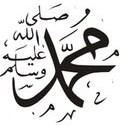 Вторым источником данных законов являются хадисы. Это краткие рассказы о высказываниях и поступках пророка Мухаммеда , или эпизоды, связанные с ним, которые составляют основу сунну Пророка.Третий источник, формирующий шариатское право, называется «иджма». Иджма – это выработанные авторитетными исламскими учеными решения для конкретного вопроса или случая. В исламской традиции ученые, имеющие право делать самостоятельные выводы из Корана и сунны, называются муджтахидами.Четвертый источник называется «кыяс». Первоначальное значение этого термина происходит от слов «измерять» или «проводить аналогию между двумя вещами». Кыяс – это суждение по аналогии и выработка новых решений муджтахидами по сложным и спорным вопросам на основании прецедента, описанного в Коране или хадисах.В исламском праве доводы, основанные на Коране и хадисах, называют шариатскими (законными) доводами, их достоверность не подлежит сомнению ввиду того, что эти два источника содержат абсолютную истину и неоспоримую фундаментальную доктрину ислама. Доводы, основанные на иджма и кыяс, известны также как фуру – ответвления шариатского права.Таким образом, ислам предлагает руководящие принципы и предписывает набор правил для всех аспектов человеческой жизни, включая и социально-экономические отношения (муамалат). Как и в какой степени экономическая и финансовая система, разработанная в соответствии с принципами ислама, будет синхронизирована с современной и общепринятой системой? Как такая система будет заниматься вопросами размещения, производства, обмена и распределения экономических ресурсов? Каким образом некоторые из её фундаментальных принципов могут быть объяснены с должной аналитической скрупулёзностью? Исследователи, вовлечённые в процесс рассмотрения или разработки социальной, экономической и финансовой систем, основанных на принципах ислама, изучают эти и многие другие подобные вопросы.Только лишь в последние несколько десятилетий были предприняты серьезные усилия для того, чтобы объяснить эти финансовые и экономические принципы и нормы с точки зрения современных аналитических терминов, и, несмотря на множество опубликованных исследований, всё ещё существует некоторая путаница по поводу применения точного определения к различным социальным наукам с добавлением термина «исламская», таких как «исламская экономика» или «исламские финансы». Одной из основных причин этого является тенденция рассматривать различные аспекты такой системы в отдельности, не рассматривая её всю целиком. К примеру, термин «исламские финансы» часто используют, чтобы обозначить систему, которая «запрещает проценты». Однако, такое простое описание является не только неточным, но и само по себе является источником дополнительной путаницы.Исламская финансовая индустрия составляет менее одного процента от глобальных финансовых активов и растет более чем на 20 % ежегодно с 2002-2012 годы. Растущий спрос как на корпоративном, так и на розничном рынках исламских финансовых услуг является одним из факторов, которые стимулируют рост сектора. Банки составляют основной сегмент в этом секторе и представляет собой небольшой, но растущий сегмент глобальной банковской индустрии. Громадный скачок в росте исламского банковского дела в конце XX в. - начале XXI в. послужил толчком к тому, чтобы крупные традиционные банки обратили пристальное внимание на предоставление альтернативных продуктов путём открытия т.н.«исламских окон». Поскольку исламские банки появляются и работают в общей финансовой среде, они сталкиваются с проблемой поддержания конкурентоспособности на рынке. Кроме того, эти банки должны соблюдать требования, предписанные шариатом.Рост альтернативных финансов в посткризисный период усилился. Изначально небольшой доступ к этическим финансовым продуктам расширился в последние годы, привлекая всё большее количество клиентов. Больше не ограниченные задворками глобальной экономики, исламские финансы выходят на передний план. Большинство крупнейших финансовых институтов в настоящее время в той или иной мере вовлечены в сферу альтернативных финансов посредством консалтинга, бухгалтерского учёта, а также информационных мероприятий. Исламские финансы в настоящее время работают, по расчетам исследователей, в 105 странах, из них большее количество стран адаптировали (или рассматривают возможность введения) законодательство, призванное обеспечить нормативно-правовую базу для данной индустрии. Внутри самого исламского мира эти финансовые институты становятся основными экономическими игроками.Основные принципы этических финансов. Основным постулатом, вокруг которого вращаются все концепции Единобожия, включая иудаизм, христианство и ислам, является вера в то, что вся Вселенная создана и управляется одним Богом. Он создал человека и назначил его своим наместником на земле для выполнения определенных целей посредством выполнения Его предписаний. Эти предписания не ограничены некоторыми формами поклонения или т.н. религиозными ритуалами. Напротив, они охватывают значительную часть, почти каждый аспект нашей жизни. Эти предписания не являются настолько исчерпывающими, чтобы ограничивать деятельность человека в узком кругу, совершенно не оставляя места для проявления человеческого интеллекта, но и не так ограничены или двусмысленны, чтобы предоставить все сферы жизни для свободы человеческого восприятия и желания.Очевидно, что сфера деятельности, делегированная человеческому «разуму» своим Творцом, не является неограниченной. Есть области, в которых человеческий разум не может дать надлежащего руководства или, по меньшей мере, подвержен ошибкам. Это именно те области, которые Всевышний Аллах, Творец Вселенной, разъяснил в своих Откровениях, ниспосланных Его пророкам. На основе этого подхода основано твердое убеждение каждого мусульманина в том, что предписания, содержащиеся в Божественных откровениях, ниспосланных   последнему Посланнику Аллаха , должны соблюдаться по форме и по существу и не могут быть нарушены или проигнорированы на основе чьих-либо рациональных аргументов или внутренних желаний. Поэтому вся деятельность человека всегда должна быть в соответствии с настоящими предписаниями и должна осуществляться в пределах, предусмотренных ими. Покорность Аллаху требуется не только в богослужении, но также и в экономической деятельности, даже ценой отказа от некоторых кажущихся выгод, так как это может пойти в разрез с коллективными интересами общества. Возвращаясь к основам исламского финансирования, следует отметить, что риба означает ростовщичество. Риба не обязательно относится к взиманию процентов как таковому. Риба на самом деле относится к любой незаконной или незаслуженной прибыли, происходящей от количественного неравенства денежного эквивалента. Кредитно-денежные проценты, или ростовщичество (то есть купля-продажа денег за деньги) – это только одна из форм риба.Запрет риба – термин буквально означает «излишек» и интерпретируется как «любое неоправданное увеличение капитала, будь то в виде займов или продаж», является основным принципом системы. Общее мнение среди исламских ученых заключается в том, что риба охватывает не только ростовщичество, но и несправедливое начисление доходов, что широко практикуется. Прямым результатом запрета на проценты является то, что чистые долговые обязательства с заданными процентными ставками также запрещены.Этот запрет основан на аргументах социальной справедливости, паритетности и правах собственности. Ислам поощряет получение прибыли, но запрещает взимание чисто денежных процентов, потому что прибыли, определённые апостериори, символизируют успешное предпринимательство и создание дополнительных богатств. В отличие от этого, проценты, определённые априори, – это затраты, которые начисляются независимо от результатов деловых операций и не могут создать богатство, если есть коммерческие потери. Социальная справедливость требует, чтобы заёмщики и кредиторы делили как прибыли, так и убытки в равной мере и чтобы процесс накопления и распределения богатства в экономике был справедливым и отображающим реальную продуктивность.Разные стороны выразили различные мнения в отношении логического обоснования или цели запрета на получение процентов шариатом. В целом, социально-экономическая несправедливость, экономическая нестабильность и разрушение окружающей среды должны рассматриваться на основе запрещения денежно-кредитных процентов. Принимая во внимание все соответствующие тексты и принципы исламского права, можно утверждать, что единственная причина, которая является убедительной, – это справедливость распределения благ, поскольку запрет риба предусмотрен для предотвращения накопления богатства в руках небольшой группы, этот запрет исходит из смысла аята «дабы не досталась она (добыча) богатым среди вас». Таким образом, основной целью запрета риба является блокирование путей, которые приводят к накоплению богатства в руках немногих, будь то банки или отдельные лица.Для многих людей вопрос о запрете риба – это просто вопрос ритуального повиновения. Коранический текст запрещает риба, поэтому это должно рассматриваться как запретное и нет необходимости предоставлять рациональное обоснование. Некоторые говорят, что запрещение риба предохраняет от чрезмерной роскоши в жизни, запрещает чрезмерное накопление богатства и приводит к всестороннему развитию. Третьи считают, что этот запрет предотвращает несправедливость и, следовательно, наличие несправедливости и является единственной причиной запрета. На этой основе они проводят различие между процентами и ростовщичеством и утверждают, что современные коммерческие проценты не такие жёсткие, как это было в прошлом. Они придерживаются этой точки зрения по причине неопределенности термина, так как она обеспечивает гибкость в свободном выражении мнений. Однако, неправильно делать акцент только на этой причине.Общей точкой зрения традиционных экономистов было то, что получение процентов играет важную роль в стимуляции сбережений, инвестиций и экономического развития. Однако, на самом деле это таковым не является и реальность на местах доказывает обратное. Уровень сбережений в экономике определяется большим количеством факторов – ставка доходности от сбережений является только одним из них. Уровень дохода в любой экономике и система его распределения, уровень инфляции, стабильность в экономике и меры правительства в области финансового регулирования гораздо важнее, чем роль процентов для сбережения и инвестиций. Многие экономисты в течение длительного периода времени указывали на пагубность воздействия института получения процентов на национальные и мировые экономики.Кредитно-денежные проценты создают иждивенческое поведение в обществе и вседозволенность владельцев денежного капитала, тем самым пропасть между богатыми и бедными продолжает расширяться. По мнению Алламы Юсуфа Али (переводчик Священного Корана на английский язык), «тогда как законная торговля или промышленность увеличивают процветание и стабильность людей и народов, зависимость посредством ростовщичества только лишь способствует появлению расы бездельников, жестоких кровососов и никчёмных типов, которые не знают своего собственного блага и, следовательно, сродни сумасшедшим».Объяснение сути риба лучше всего проводить с использованием экономических показателей. Добавленная стоимость – это разница между общей выручкой от продаж и стоимостью приобретенной продукции (т. е. стоимостью товаров, которые каждый производитель (фирма) покупает у других фирм). Денежная добавленная стоимость связана с чисто финансовыми сделками. К ним относятся купля и продажа финансовых инструментов, которые не обеспечивают оплату реального товара или услуги. Разница между ценой продажи и ценой покупки финансовых инструментов представляет собой денежную добавленную стоимость. Эти сделки не изменяют величину ВВП и являются результатом перераспределения денежных средств между экономическими агентами. Денежная добавленная стоимость и есть риба.В свою очередь, в условиях использования денег как меры стоимости реального товара/услуги все насущные потребности человека и общества удовлетворяются в полной мере. Поэтому равновесный социально- экономический прогресс обеспечивает только создание реальной добавленной стоимости, представляющей собой концепцию товарной наценки.Все ранние ученые рассматривали деньги в качестве средства обмена, меры стоимости и расчетной единицы, но отклоняли их функцию в качестве средства сбережения. По всем ветвям Единобожия кредитование под проценты было запрещено, потому что это было актом проявления неблагодарности и считалось несправедливым, так как деньги не были созданы ради самих денег, а для других целей. Коран проводит чёткое различие между участием в торговле и коммерции и получением доходов посредством риба: «Но Аллах дозволил торговлю и запретил проценты». Концепция риба была бесспорна в сознании ранних юристов, ученых и практиков. В течение долгого времени, преимущественно до появления бумажных денег, большинство знатоков шариата всегда рассматривали вопрос о риба в контексте договора мены, то есть как продажу или обычный обмен товара или услуги. Лишь немногие ученые обсуждали этот предмет как вид займа (кард).Деньги рассматриваются в качестве «потенциального» капитала, то есть они становятся фактическим капиталом только тогда, когда сочетаются с другими ресурсами для ведения производственной деятельности. Ислам признает временную стоимость денег, но только тогда, когда они выступают в качестве реального капитала, а не в то время, когда они являются «потенциальным» капиталом.Шариат различает два вида риба, а именно:а) риба аль-насиа имеет дело с риба при обмене денег на деньги, где обмен отложен или замедлен и является поводом для дополнительной платы, как это практикуется при сегодняшних финансовых операциях. Запрет по шариату применяется независимо от того, является ли доход фиксированным или переменным процентом от основного займа или же полной суммой, подлежащей к выплате заранее или в срок, или подарком или услугой, которые должны быть получены в качестве условия для получения кредита;б) риба аль-фадль является более тонким и имеет дело с обменом из рук в руки, или бартерным обменом. Запрет вытекает из высказываний Пророка Мухаммеда , который требовал, чтобы товары обменивались на деньги, а не по бартеру, так как при этом могут быть различия в качестве товаров, которые могут привести к несправедливому росту. Концепция риба аль-фадль удивительно похожа на запрет роста при одалживании продовольствия в Ветхом Завете (Левит 25:37). Учитывая, что на сегодняшних рынках обмен происходит посредством денег, релевантность риба аль-фадль снизилась, но суть концепции остается применимой к подобным ситуациям. Сосредоточив внимание на риба в финансовых операциях, теперь возможно сконструировать более формальное определение этого термина. Согласно шариату, риба технически относится к «надбавке», которая должна быть выплачена заемщиком кредитору вместе с основной суммой в качестве условия для получения кредита или для продления срока кредита.В исламских финансовых сделках продажа денег (кредитов) за деньги (проценты) невозможна. В связи с этим риба является основным свойством западного банковско- финансового дела и содержит в себе все вышеуказанные признаки.Гарар. После риба гарар является наиболее важным элементом в финансовых контрактах. Говоря простым языком, гарар является результатом проблем информированности и относится к любой неопределенности, созданной ввиду отсутствия информации или контроля в договоре. Он может рассматриваться как неведение касательно информации о некотором элементе предмета договора, который скрывается от другой стороны, и/или предметом контракта является то, над чем ни одна из сторон не имеет контроля. Принимая во внимание понятие справедливости  во всех исламских коммерческих сделках, шариат рассматривает любую неопределенность в отношении количества, качества, восстанавливаемости или существования предмета договора как указание на элемент гарар. Тем не менее, он предоставляет юристам право определения степени гарар в транзакции, и в зависимости от обстоятельств они могут признать договор действительным или недействительным. Запрещая гарар, шариат запрещает многие доисламские договоры мены на том основании, что они или были подвержены большой степени неопределённости или не были известны одной или обеим сторонам договора, вызывая ненужные споры и несправедливость. Во многих случаях гарар может быть исключён из контрактов путём конкретной формулировки объекта продажи и цены для того, чтобы убрать ненужную неопределённость. Хорошо документированный контракт также позволит устранить гарар. Далее, в книге гарар полнее раскрывается в следующих главах.Распределение рисков. Поскольку взимание кредитно-денежных процентов запрещено, чистое долговое обязательство исключается из системы, и, следовательно, поставщики средств становятся инвесторами, а не кредиторами. Поставщик финансового капитала и предприниматель делят деловые риски в обмен на доли в прибылях и убытках.Деятельность на основе активов. Запрет на долговое обязательство и поощрение разделения рисков восстанавливает справедливую экономическую систему, в которой существует прямая связь между реальным и финансовым сектором. В результате система вводит аспект «существенности», который связывает финансирование непосредственно с базовым активом таким образом, что финансовые операции чётко и тесно связаны с деятельностью в реальном секторе. Существует тесная взаимосвязь между эффективностью реального актива и оборотом капитала, используемого для его финансирования.Запрещение спекулятивного поведения. Исламская финансовая система препятствует чрезмерному накоплению и запрещает операции с участием крайней неопределённости, азартных игр и риска.Неприкосновенность договоров и сохранение прав собственности. Ислам рассматривает поддержку договорных обязательств и раскрытие информации как необходимость. Эта функция предназначена для снижения риска асимметричной информации и риска недобросовестности. Ислам придает большое значение сохранению прав собственности, определяет баланс между правами личности, общества и государства и решительно запрещает посягательство на чьи-либо права собственности.Различия между этическим (исламским) и традиционным финансированием. Исламская финансовая система имеет четкую социальную направленность в соответствии с морально-этическими принципами. Исламская экономика рассматривается учеными и богословами мусульманского Востока со времен расцвета Халифата (Аль-Газали, Аль-Фараби, Ибн Таймийа) и понимается как часть общественного устройства, законы которого были определены божественным замыслом и переданы человечеству через цепочку пророков: Авраама, Моисея, Иисуса и в завершающем учении о мироздании пророка Мухаммеда . В этом понимании исламская экономика имеет еще одно название – «таухидная экономика» (от. араб. таухид – единобожие). Социальная ориентация предполагает основную цель развития экономики – обеспечение социальной справедливости при распределении результатов хозяйственной деятельности. Средством для достижения этой цели являются развитие реального сектора экономики и социально-экономический прогресс. Наряду с этим теологи и экономисты подчеркивают особую роль духовной этики и морали, присущую ей способность ограждать хозяйственную деятельность от злоупотреблений и беззаконий.Ислам не отрицает рыночные силы и рыночную экономику. Даже стимул к получению выгоды приемлем в разумных пределах. Частная собственность не отрицается полностью. Тем не менее, основное различие между капиталистической и исламской экономикой заключается в том, что в светском капитализме стимул к получению выгоды или частной собственности дал необузданный потенциал для принятия экономических решений. Их свобода не контролируется каким-либо Божественным руководством. Если и существуют некоторые ограничения, они наложены человеком и всегда могут быть изменены посредством демократического законодательства, которое не принимает на себя никаких полномочий какой-либо Божественной силы. Такое отношение дозволило ряд действий, которые вызывают дисбаланс в обществе. Проценты, азартные игры, спекулятивные сделки имеют тенденцию к концентрации богатства в руках немногих. Нездоровые человеческие инстинкты эксплуатируются для получения денег с помощью аморальных и вредных продуктов. Необузданное получение прибыли создает монополии, которые парализуют рыночные силы или, по крайней мере, мешают их естественному функционированию. Таким образом, капиталистическая экономика, которая утверждает, что основана на рыночных силах, практически останавливает естественный процесс спроса и предложения, потому что эти силы могут правильно работать только в атмосфере свободной конкуренции, а не монополии. Иногда в светской капиталистической экономике высоко ценится такое положение, когда определенная экономическая деятельность не в интересах общества, тем не менее ей позволяют продолжаться, потому что это идет вразрез с интересами некоторых влиятельных кругов, которые доминируют в законодательной власти по причине сильной позиции своего большинства. Так как каждая власть за пределами демократического правления полностью отрицается и «упование на Бога» (о котором утверждается на лицевой стороне каждого доллара США) было практически исключено из социально-экономической области, Божественное руководство, иначе, мораль и этика, в деле управления экономической деятельностью не признаётся.Вред, вытекающий из такого отношения, никогда не может быть ограничен, если человечество не подчиняется Божественной воле и не подчиняется его требованиям, приняв их в качестве абсолютной истины и бесспорных предписаний, которые следует соблюдать в любом случае и во что бы то ни стало. После признания частной собственности, стимула к получению прибыли и рыночных сил ислам поставил определенные морально-этические ограничения на экономическую деятельность. Эти ограничения накладываются Всевышним Аллахом, Чьё знание не имеет границ, не могут быть сняты какой-либо человеческой властью. Запрет на риба (ростовщичество), азартные игры, чрезмерное накопление, коммерческие операции с незаконным товаром или услугами, короткие продажи и спекулятивные операции – вот некоторые примеры этих Божественных ограничений. Все эти запреты, объединённые вместе, имеют кумулятивный эффект поддержания баланса, распределительной справедливости и равенства возможностей.Одной из наиболее важных характерных черт исламского финансирования является то, что это финансирование на основе реальных активов. Обычные капиталистические концепции финансового дела заключаются в том, что банки и финансовые учреждения продают и покупают только деньги и монетарные обязательства. Единобожие, с другой стороны, не признает деньги в качестве предмета торговли. Деньги не имеют никакой собственной ценности, это лишь средство обмена, это денежный эквивалент товара или услуги. Прибыль образуется, когда нечто, имеющее собственную ценность, продаётся за деньги или когда различные валюты обмениваются одна на другую. Прибыль, полученная в результате кредитно-долговой операции с деньгами (в той же валюте) или с бумагами, заменяющими их, представляет собой денежную добавленную стоимость, следовательно, является запретной. Таким образом, в отличие от обычных финансовых учреждений, альтернативное финансирование всегда основывается на реальных активах, в процессе купли-продажи которых образуется реальная добавленная стоимость. Рассмотрим эти инструменты путем авансового финансирования (на основе салам и истисна) создаются реальные активы. Клиент финансового института при операции салам, в основном, используемой в сельском хозяйстве, и после их продажи делится своей прибылью с финансистом. В случае истисна, финансирование направляется на производство инфраструктурных активов, за отсроченную продажу которых заказчику финансист возвращает свои деньги и фиксированную прибыль.Инструменты иджара и мурабаха также полностью обеспечены активами, и финансирование посредством этих инструментов явно отличается от финансирования на основе процентов по следующим причинам:в традиционном финансировании финансист даёт деньги своему клиенту как процентную ссуду, после чего он не имеет никакого отношения к тому, как эти средства используются клиентом. В случае с мурабаха, наоборот, наличные деньги финансистом клиенту не предоставляются;одним из основных требований к обоснованности мурабаха является то, что товар приобретается финансистом, а это означает, что он принимает на себя риск по товару перед продажей его клиенту. Прибыль, заявленная финансистом, является вознаграждением за риск, который он берет на себя. Такая операция не является займом, основанным на получении процентов;при займе, приносящем процентный доход, сумма, подлежащая возврату заёмщиком, продолжает увеличиваться с течением времени. В мурабаха, с другой стороны, цена продажи после согласования фиксирована. В результате даже если покупатель (клиент банка) не платит вовремя, продавец (банк) не может запросить более высокую цену из-за задержки в урегулировании вопросов оплаты сборов. Это обусловлено тем, что в шариате не существует концепции временного измерения денег;также и при лизинге финансирование осуществляется путем предоставления операционных активов, имеющих право пользования. Риск, связанный с покупкой и дальнейшей арендой имущества, возлагается на арендодателя/финансиста на всём протяжении срока аренды, в том смысле, что если лизинговый актив полностью уничтожен и без присутствия фактов неправильного применения или халатности со стороны лизингополучателя, то убытки несут финансист/арендодатель. Клиент, в этом случае, несет солидарную ответственность за счет представленного материального залога.Как видно из вышеизложенного, каждый вид финансирования в этической системе создает реальную добавленную стоимость. Обычные межбанковские кредиты создают дополнительную денежную массу, которая умножается вне реального товарооборота меньшего объема. Этот разрыв между денежной массой и реальным сектором усиливает инфляцию, за счет взаимного дисбаланса денежные единицы девальвируются, что автоматически влияет на рост цен на сырье и услуги, выражаемых во все более дешевеющих «товарах», а именно, бумажных необеспеченных деньгах.Рекомендуемая литератураОсновы этических (исламских) финансов: учебное пособие / под редакцией Е.А. Байдаулет. – Павлодар, 2014. – 325 с.Основы исламского финансирования. Учебное пособие для студентов экономических специальностей. – Уральск, 2016. – 109 с.Интернет-ресурсы:Об установлении перечня международных финансовых организации, облигации которых банки и банковские холдинги приобретают в собственность, и требовании к облигациям, которые банки и банковские холдинги приобретают в собственность // Постановление Правления Национального Банка РК от 29 ноября 2017 года №234. Зарегистрировано в МЮ РК от 28 декабря 2017 года 16149  // https://www.zakon.kz/Закон Республики Казахстан от 6 декабря 2001 года № 264-II «О членстве Республики Казахстан в Международном Валютном Фонде, Международном Банке Реконструкции и Развития, Международной Финансовой Корпорации, Международной Ассоциации Развития, Многостороннем Агентстве Гарантии Инвестиций, Международном Центре по Урегулированию Инвестиционных Споров, Европейском Банке Реконструкции и Развития, Азиатском Банке Развития, Исламском Банке Развития, Азиатском Банке Инфраструктурных Инвестиций» (с изменениями и дополнениями от 30.10.2017 г.) // https://adilet.zan.kz/rus/docs/Z010000264_/historyКонцепция развития финансового сектора https://www.nationalbank.kz/file/download/1049 Учебный материал: тезисы лекций, видео-лекции, методические рекомендации по подготовке к семинарским занятиям, СРС и т.п., доступные на сайте www.univer.kaznu.kz в разделе УМКД.Тема 2.  Исламский банкинг.Ключевые слова: мировая экономика, международные финансовые отношения, международные финансовые организаций.Основные вопросы: Основные принципы исламского банкинга. Исламские банковские продукты: Мурабаха, Мудараа Ижара и другие. Управление рисками в исламском банкинге.Тезисы: Основные принципы совершения банковских операций в соответствии с Исламским правомЗапрет на процентные сделки : прирост на долг (риба насия) и прирост на обмен (риба фадль)Запрет на сделки с условиями неопределенности (гарар).Запрет на финансирование точно определенных секторов экономики: игорный бизнес, производство свинины, алкогольной продукции и т.п.Условия разделения риска получения прибыли и убытков между банком и клиентом по совершаемым сделкамУсловия проведения финансовых сделок на основе реальных активов или операций с данными активами. Обязательная идентификация лежащих в основе сделки реальных активов Основные типы исламских банковских инструментовВсе исламские банковские продукты (услуги), по принципу формирования данных продуктов, делятся на три типа:Банковский продукт, основанный на партнерстве (или «разделения прибыли/прибыли и убытков»): мудараба и мушарака;Банковский продукт, основанный на участие в сделках (или «долга по сделке»): мурабаха, иджара (лизинг), салам, истисна, истиджрар, кардул – хасан, вадия;Банковский продукт, основанный на оплате комиссий (тарифов) банка (или «комиссионные» продукты): вакала (аккредитив).Банковские инструменты: участие в партнерствеИнструментами финансирования, формируемые по принципу партнерства, являются сделки мушарака (полное партнерство) и мудараба (доверительное партнерство).Мушарака используется, в рамках активных операций банка, для целей экспортно – импортного финансирования, проектного финансирования и при синдикациях, выпусках ценных бумаг , соответствующих нормам Исламского права (Сукук).Основой сделки мушарака является совместное участие Банка и Клиента в реализации какого – либо бизнес – плана (инвестиционного плана ) и совместное финансирование данного плана. Прибыль делится в оговоренных заранее пропорциях между Банком и Клиентом. Убыток разделяется в пропорциях, соответствующих долям участия в партнерстве.Схема реализации сделки мушарака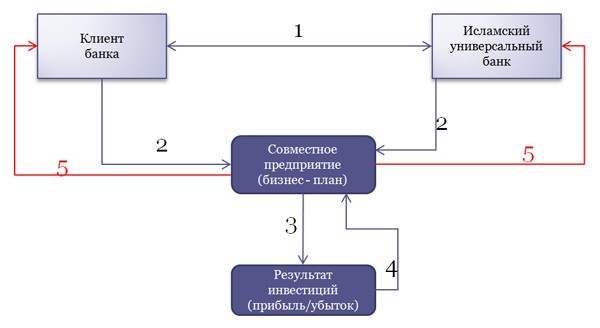 Банк и Клиент обговаривают условия сделки и заключают соглашение об совместном участии (реализации бизнес-плана).Банк и Клиент осуществляют, соответствующие условиям контракта, финансирование (в оговоренных долях) реализации бизнес — плана.В рамках реализации бизнес-плана генерируются результаты деятельности (прибыль или убыток).Прибыль формирует фонды для распределения, убыток уменьшает стоимость активов, используемые для реализации бизнес-плана.Прибыль (или убыток) от реализации бизнес-плана, в соответствующих долях, распределяются между Банком и Клиентом.Мудараба используется для целей проектного финансирования, а также в синдикации и выпусках ценных бумаг (Сукук), соответствующих нормам Исламского права.Основой доверительного партнерства является участие Банка в обеспечении инвестиционного финансирования проекта (специального предприятия) определенного Клиента. Банк, в рамках такого финансирования, является «владельцем денежных средств», Клиент банка, именуемый «доверенным партнером» (мудариб) осуществляет организацию и управление проектом, обеспечивает управленческую, кадровую и техническую составляющую проекта.Прибыль от реализации проекта распределяется между Банком и Клиентом в соответствующих, договоренностям, долях. Убыток от реализации относится на результат Банка.Схема реализации сделки мудараба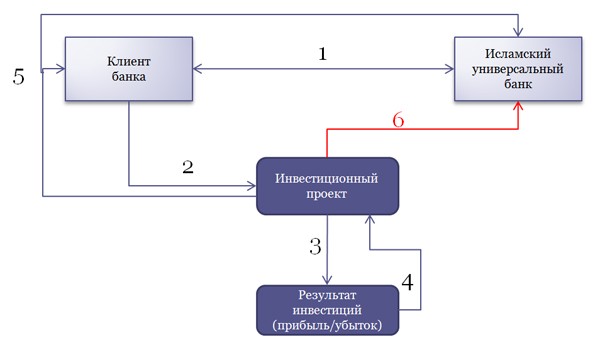 Банк и Клиент заключают соглашение о доверительном партнерстве (для реализации Клиентом проекта), Банк осуществляет предоставление Клиенту финансирования. Клиент осуществляет управление проектом. В рамках реализации проекта генерируются результаты деятельности (прибыль или убыток). Прибыль формирует денежные фонды для распределения, убыток уменьшает стоимость активов проекта. Прибыль от реализации проекта, в соответствующих долях, распределяются между Банком и Клиентом. Убыток от реализации проекта относится на результат Банка.Банковские инструменты финансирования: участие в сделкахИнструментами финансирования, формируемые по принципу «участия в сделках», являются сделки мурабаха (продажа с наценкой), салам (продажа отсроченных поставок) и иджара (лизинг).Мурабаха используется, в рамках активных операций банка, для целей экспортно – импортного финансирования и финансирования оборотного капитала.Основой сделки мурабаха является продажа с наценкой Банком какого-либо определенного актива Клиенту, ранее приобретенного самим Банком. Доходом Банка от данной операции является наценка, устанавливаемая Банком в рамках сделки с Клиентом.Основной экономический смысл сделки заключается в отсрочке (рассрочке) платежей покупки актива у Банка.Схема реализации сделки мурабаха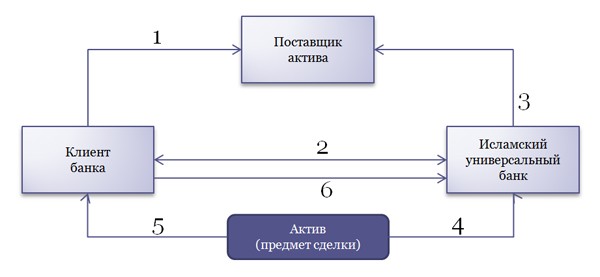 Клиент определяется с активом и Поставщиком данного актива.Клиент обращается в Банк за финансированием приобретения актива по цене перепродажи.Банк перечисляет денежные средства Поставщику.Поставщик предоставляет актив в собственность Банку.Банк на основе сделки мурабаха продает Клиенту приобретенный актив по новой цене.Клиент осуществляет платежи за приобретенный актив с учетом условий сделки по рассрочке (отсрочке) платы за актив.Банк не увеличивает цену продажи актива Клиенту в зависимости от сроков рассрочки (или отсрочки)!Салам используется, в рамках активных операций банка, для целей экспортно-импортного финансирования и финансирования оборотного капитала.Основой сделки салам является продажа отсроченной поставки по текущей цене какого-либо определенного актива Банку. Доходом Банка от данной операции является перепродажа поставленного в будущем актива на рынке по цене, которая устанавливается Банком исходя из конъюнктуры рынка на момент продажи актива.Основной экономический смысл сделки заключается в предварительной оплате Клиенту (фактически финансирование) по цене ниже рыночной будущей поставки актива.Схема реализации сделки салам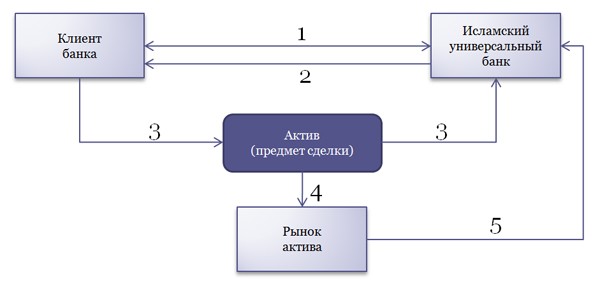 Клиент заключает с Банком сделку салам на определенный актив, текущей цене с датой будущей поставки актива.Банк осуществляет предоплату за поставку актива по цене сделки салам.В определенную дату Клиент поставляет Банку актив по сделке салам.Банк осуществляет продажу актива на рынке по цене, установленной Банком исходя из конъюнктуры рынка.Банк получает прибыль от продажи актива на рынке, выраженную как разница между текущей ценой и ценой по сделке салам с Клиентом.Иджара используется, в рамках активных операций банка, для целей лизингового и проектного финансирования.Основой сделки иджара является предоставление в пользование (аренда, лизинг) какого-либо определенного актива Клиенту. Доходом Банка от данной операции являются арендные платежи в рамках оговоренного срока пользования (аренды, лизинга).Основное отличие от западной модели финансового лизинга:
— отсутствие в договоре иджара условий продажи актива;— физические риски актива несет Банк;— продажа актива после окончания периода аренды в рамках сделки продажи (иктина);— возможность безвозмездной передачи актива при минимальном размере остаточной стоимости.Схема реализации сделки иджара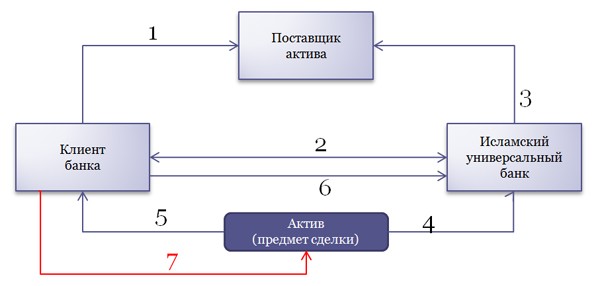 Клиент определяется с активом и Поставщиком данного актива.Клиент обращается в Банк за финансированием использования актива Клиентом.Банк осуществляет перечисление денежных средств Поставщику.Поставщик предоставляет актив в собственность Банку.Банк на основе сделки иджара предоставляет Клиенту приобретенный актив в пользование на определенный срок.Клиент осуществляет арендные платежи за используемый актив.По окончании действия договора аренды Клиент возвращает Банку актив.Рекомендуемая литератураОсновы этических (исламских) финансов: учебное пособие / под редакцией Е.А. Байдаулет. – Павлодар, 2014. – 325 с.Основы исламского финансирования. Учебное пособие для студентов экономических специальностей. – Уральск, 2016. – 109 с.Интернет-ресурсы:Об установлении перечня международных финансовых организации, облигации которых банки и банковские холдинги приобретают в собственность, и требовании к облигациям, которые банки и банковские холдинги приобретают в собственность // Постановление Правления Национального Банка РК от 29 ноября 2017 года №234. Зарегистрировано в МЮ РК от 28 декабря 2017 года 16149  // https://www.zakon.kz/Закон Республики Казахстан от 6 декабря 2001 года № 264-II «О членстве Республики Казахстан в Международном Валютном Фонде, Международном Банке Реконструкции и Развития, Международной Финансовой Корпорации, Международной Ассоциации Развития, Многостороннем Агентстве Гарантии Инвестиций, Международном Центре по Урегулированию Инвестиционных Споров, Европейском Банке Реконструкции и Развития, Азиатском Банке Развития, Исламском Банке Развития, Азиатском Банке Инфраструктурных Инвестиций» (с изменениями и дополнениями от 30.10.2017 г.) // https://adilet.zan.kz/rus/docs/Z010000264_/historyКонцепция развития финансового сектора https://www.nationalbank.kz/file/download/1049 Учебный материал: тезисы лекций, видео-лекции, методические рекомендации по подготовке к семинарским занятиям, СРС и т.п., доступные на сайте www.univer.kaznu.kz в разделе УМКД.Тема 3. Исламское страхование (Такафул).Ключевые слова: мировая экономика, международные финансовые отношения, международные финансовые организаций.Основные вопросы: Основные принципы исламского страхования. Различия между исламским и традиционным страхованием Исламские страховые продукты и структуры.Тезисы: Страхование в исламе имеет свои принципы и особенности, отличающиеся от общепринятых правил вроде использования процентной ставки и передачи риска. Такафул — это форма страхования, которая является соответствующей законодательству ислама. Такафул осуществляется на основе участия многих лиц в едином фонде для поддержки членов общины в случае возникновения страхового случая.Каждый участник внесет свой взнос, который будет использоваться для выплат убытков внутри фонда. Таким образом, каждый член общины будет пользоваться защитой от возможных рисков, не противоречащих принципам ислама. Такафул является альтернативой классическому страхованию, где принципом является перенос риска с одного лица на другое.Исламский взгляд на страхование. В исламском праве страхование рассматривается как взаимопомощь и солидарность между участниками общества. Оно не должно быть источником дохода для страховых компаний и не должно осуществляться за счет азартных игр.Исламский подход к страхованию называется Такафул. Он базируется на принципах социальной справедливости, взаимопомощи и управления рисками.Участники Такафул-системы делят между собой потери и затраты, которые могут возникнуть в результате каких-либо неблагоприятных событий. Каждый участник платит взносы, которые затем используются на покрытие расходов. Оставшаяся часть денег может быть сбережена на будущее и использована для того, чтобы помощь была доступна всем участникам в случае необходимости.Таким образом, исламский подход к страхованию не только позволяет уменьшить финансовые риски, но и способствует взаимопомощи в обществе, что, в свою очередь, позволяет создать более сильное и солидарное сообщество.Основные принципы Такафула.Солидарность и взаимопомощь: Такафул основан на исламских принципах солидарности и взаимопомощи. Все члены группы, в которой работает Такафул, помогают друг другу и делятся риском. Это позволяет защитить каждого члена группы от риска индивидуальной потери и обеспечить финансовую защиту в случае возникновения страхового случая.Равенство всех участников: В Такафул нет различий между участниками по возрасту, полу, национальности и финансовому положению. Все участники имеют равные права и возможности получить защиту со страховым полисом.Отсутствие процентов: В отличие от обычных страховых полисов, в Такафул нет процентов. Страховой взнос состоит из двух частей: оригинальной суммы взноса и заранее определенного процента, который гарантирует прибыль страховой компании. Это позволяет избежать проблем связанных с храмба, или получением прибыли от нечистых источников.Инвестиции только в халяльные проекты: Такафул инвестирует только в халяльные проекты, то есть те, которые соответствуют исламским принципам. Инвестирование в эти проекты позволяет получать доходы, не нарушая исламских правил.Виды исламского страхования. В исламском страховании существует несколько видов:Такафул – это страхование, основанное на принципе солидарности со страхователями. Здесь все страховые взносы пулотовые и сборы используются на оплату убытков других страхователей. Таким образом, каждый страхователь делится на всех свои потенциальные риски.Мудараба – это взаимосвязь между инвестором (мудариб) и командитом (рабуль-мал), где первый вкладывает деньги в банк или инвестиционный фонд, а второй управляет ими и распределяет доходы и убытки согласно условиям контракта.Мурабаха – это форма финансирования, где банк покупает товар у продавца по заранее оговоренной цене и продает его покупателю с накруткой. Это позволяет получать банку прибыль без отрицательного влияния на законы ислама.Исламское взаимодействие – это система, при которой участники создают фонд, в который вносят деньги, планируя получить большую сумму в будущем. Эти средства не используются на обычные инвестиции, а образуют базу для фондов социального обеспечения или благотворительности.Выбирая тип страхования, необходимо учитывать свои потребности и финансовые возможности, а также знать особенности каждого вида.Особенности проведения Такафула-операций. Обязательное наличие Академии Такафула.При проведении Такафула-операций обязательно присутствие Академии Такафула в качестве независимого органа, который будет контролировать весь процесс. Академия Такафула будет гарантировать, что все действия, связанные с Такафулом, проводятся согласно принципам ислама и соответствуют морально-этическим нормам.Общественность определяет суммы взносов страховой премииОдной из особенностей Такафула-операций является то, что взносы страховой премии определяются обществом. Это означает, что страховая премия не зависит от решений одного индивидуума. Вместо этого Такафул основывается на принципе сотрудничества между участниками и уважении за их индивидуальные решения.Финансовый успех распределяется между участникамиФинансовый успех Такафула-операции распределяется между ее участниками, но только в соответствии с их вкладом. Значит, что каждый участник получит часть прибыли, пропорциональную своему вкладу в предприятие. Таким образом, Такафул стимулирует коллективные действия и сотрудничество в создании финансово успешных проектов.Страховой контракт основан на принципах ислама. Такафул-операции основаны на принципах ислама, которые требуют уважения к личным правам и пожеланиям каждого участника. Ни один участник не может быть принужден к участию в страховых операциях, если он не желает этого. Более того, в соответствии с исламским правом, доход, полученный от Такафула, не может быть связан с инвестициями, в которых обеспечивается доход путем получения процентов.Преимущества:Акцент на солидарности и помощи, в отличие от традиционных страховых компаний, которые стремятся увеличить свой прибыль за счет долгосрочных контрактов.Полная соответствие с деловыми нормами Ислама и более высокий уровень этики в сравнении с обычными страховщиками, что может быть привлекательно для людей, желающих избежать рисков сомнительных правовых факторов.Инвестиции в контракты Такафула основаны на принципе шариата и могут оказаться более безопасными и стабильными, чем инвестиции в традиционные способы.Недостатки:Дополнительные ограничения на покрытие рисков, что может ограничить количество политик, доступных для клиентов и усложнить выбор соответствующих програм, в частности для международного бизнеса.Более высокие стоимость полисов, но, учитывая размер фонда солидарности, который формируется, это может быть перекомпенсировано эффективностью и дополнительной безопасностью покрытия страховых случаев.Необходимость понимания принципов и терминологии, уникальных для Такафула, для начала процесса выбора страховки и принятия соответствующих решений.Такафул основывается на принципах совместной ответственности и взаимодействия между участниками группы. Главная идея заключается в том, чтобы каждый участник группы добровольно вносил взносы в общий фонд, который затем используется для покрытия потерь всех участников. Ответственность распределена между всеми участниками, а не ложится на одного страховщика. Важно также отметить, что в Такафул страховые взносы не рассматриваются как доход, а лишь как общие средства для покрытия убытков.В зависимости от типа рисков, которые страхование покрывает, можно выделить несколько видов Такафулов. Например, есть Такафул для страхования имущества, для страхования жизни и здоровья, для страхования ответственности перед третьими лицами и т.д. Также можно выделить Такафул с общими правилами, когда участники взаимодействуют между собой на равных, и Такафул с заведомо неравными условиями, когда один из участников выступает в роли бенефициара и несет меньшую ответственность.Преимущество Такафул заключается в том, что он соответствует исламским принципам идеологии, которые не позволяют использовать проценты и спекуляции. Это означает, что денежные средства не инвестируются в понятия, которые противоречат моральным и духовным ценностям ислама. Также в Такафул страховые взносы не являются доходом для страховой компании, что позволяет избежать конфликта интересов между страховщиком и клиентом. Наконец, в Такафул существует большая прозрачность, так как каждый участник видит, сколько вносит каждый участник фонда и насколько рискованное страхование.Купить Такафул можно независимо от религии. Такафул является принципиальной формой страхования, основанной на взаимодействии между участниками, а не на принципах ислама. Это означает, что любой желающий может купить Такафул, даже если он не является мусульманином. Однако необходимо учитывать, что некоторые компании, предлагающие Такафул, могут требовать выполнения законов ШариатаС помощью Такафул можно покрыть различные риски, начиная от аварий и краж до страхования жизни и здоровья. Однако следует отметить, что типы рисков, которые можно покрыть в Такафул, могут различаться в зависимости от конкретной компании и страны. Например, в Саудовской Аравии не разрешаются некоторые виды страхования, такие как страхование жизни как отдельное направление (существует только как часть посмертного наследования). Поэтому, прежде чем покупать Такафул, необходимо узнать, какие риски он покрывает и какие ограничения могут быть применены.В Такафул обработка заявлений на выплату происходит на основе принципов взаимной помощи и совместной ответственности. Отвечают не страховые компании, а сама группа участников. Когда участник столкнулся с убытками, он подает свой запрос на выплату, который затем рассматривается всеми участниками группы. Общая сумма выплаты распределяется между участниками фонда на основе их доли в общем фонде. Принцип взаимной помощи также гарантирует, что все участники будут получать справедливое возмещение.Исламское страхование представляет собой договорные отношения между группой лиц с целью урегулирования убытков, наступивших в результате действия определенных рисков, которым все такие лица могут подвергнуться. Эти отношения включают в себя внесение платежей в качестве добровольных взносов и ведут к учреждению страхового фонда, который обладает статусом юридического лица и несет финансовую ответственность. Ресурсы данного фонда используются для возмещения ущерба любого участника, которому был причинен такой ущерб, с учетом определенного набора правил и установленной процедуры оформления документации. Этим фондом управляет либо выбранная группа держателей полисов, либо акционерная компания, которая руководит страховыми операциями, инвестирует активы фонда и получает за это определенное вознаграждение.Что касается традиционного страхования, оно представляет собой договор взаимной компенсации, по которому прибыль извлекается из самой операции страхования и, как следствие, попадает под ограничения шариата на финансовые сделки, в которых присутствует неопределенность. Риски характерны для человеческой жизни, и их невозможно полностью устранить. Исламом запрещен не риск или неопределенность сама по себе, а продажа или обмен рисками или передача риска другому лицу с использованием договоров купли/продажи. Такафул -- удовлетворяющее требованиям Шариата соглашение о взаимном распределении рисков, которое включает в себя участников и операторов.Отличие такафула от традиционного страхования заключается в оценке и управлении риском, а также в управлении такафул-фондом. Кроме того, различия присутствуют в отношениях между оператором (в традиционном страховании -- страховщиком) и участниками (страхователями). Если в традиционном страховании присутствует механизм передачи риска, с помощью которого физическое лицо или организация может обменять за определенную плату свою неопределенность на определенность, то в такафул-страховании такой механизм запрещен. Обмен неопределенного убытка на определенный (страховая премия), как это реализовано в традиционном страховании, подпадает под понятие гарар и недопустим Исламом. В качестве альтернативы используется принцип распределения риска между участниками с целью взаимопомощи. Риск распределяется между участниками в соответствии со схемой взаимной гарантии или такафул-схемы. Такафул-оператор должен всего-навсего организовать работу схемы. Одна из обязанностей оператора -- гарантировать, что каждый участник оплачивает справедливый взнос, а также, что в случае убытка участник получит надлежащую компенсацию. При оценке и управлении риском (андеррайтинге) в такафуле не допускаются гарар (неопределенность или спекуляция) и майсир (азартные игры). В инвестициях и управлением фондом не допускается риба (ростовщичество). Данные три понятия (гарар, майсир и риба) должны быть полностью исключены из такафул-операций. Хотя ислам и накладывает на бизнес ряд ограничений, но он одновременно проповедует и экономическую активность. Логика проста: невнимательность к экономике может нанести вред самому исламу, поскольку будет ослаблена его финансовая база. На практике это означает конкретные запреты, и один из главных распространяется на гарар -- сделки, условия которых содержат неоправданный или чрезмерный риск, например, когда результат зависит от наступления определенного случая. Из-за него, в первую очередь, существенного пересмотра требуют и классические страховые схемы. Еще одно известное ограничение запрещает рибу -- ростовщичество, то есть займы под процент. Упрощенно говоря, нельзя за деньги покупать деньги, привлечение средств должно осуществляться на основе разделения как прибыли, так и рисков. Поэтому чаще всего исламские кредиты становятся совместным предприятием банка и заемщика, в классической финансовой трактовке напоминая прямые инвестиции. Исламское страхование как вид предпринимательской деятельности заключает в себе огромный потенциал и обладает большими возможностями роста и развития в сфере создания новых уникальных продуктов и инновационных технологиях их продвижения. Для того чтобы исключить гарар (неопределенность), должна присутствовать полная ясность или раскрытие информации по любому такафул-договору. Полное раскрытие информации применимо к обеим сторонам, а также к объекту и условиям договора (объем покрытия и т.д.). Не позволяется заключать такафул-договор, если присутствует хотя бы один неизвестный элемент в объекте договора и/или неизвестный риск в рамках договора. Поскольку такая идеальная ситуация труднодостижима, то такафул-договор должен быть составлен таким образом, чтобы исключался обмен гарар (неопределенностью) между сторонами договора.Рекомендуемая литератураОсновы этических (исламских) финансов: учебное пособие / под редакцией Е.А. Байдаулет. – Павлодар, 2014. – 325 с.Основы исламского финансирования. Учебное пособие для студентов экономических специальностей. – Уральск, 2016. – 109 с.Международные валютно-кредитные отношения: учебник / Под общ. ред. Н. Н. Мокеевой. - Екатеринбург: Урал. ун-та, 2021. – 330 с.          Интернет-ресурсы:Об установлении перечня международных финансовых организации, облигации которых банки и банковские холдинги приобретают в собственность, и требовании к облигациям, которые банки и банковские холдинги приобретают в собственность // Постановление Правления Национального Банка РК от 29 ноября 2017 года №234. Зарегистрировано в МЮ РК от 28 декабря 2017 года 16149  // https://www.zakon.kz/Закон Республики Казахстан от 6 декабря 2001 года № 264-II «О членстве Республики Казахстан в Международном Валютном Фонде, Международном Банке Реконструкции и Развития, Международной Финансовой Корпорации, Международной Ассоциации Развития, Многостороннем Агентстве Гарантии Инвестиций, Международном Центре по Урегулированию Инвестиционных Споров, Европейском Банке Реконструкции и Развития, Азиатском Банке Развития, Исламском Банке Развития, Азиатском Банке Инфраструктурных Инвестиций» (с изменениями и дополнениями от 30.10.2017 г.) // https://adilet.zan.kz/rus/docs/Z010000264_/historyКонцепция развития финансового сектора https://www.nationalbank.kz/file/download/1049 Учебный материал: тезисы лекций, видео-лекции, методические рекомендации по подготовке к семинарским занятиям, СРС и т.п., доступные на сайте www.univer.kaznu.kz в разделе УМКД.Тема 4. Тема 4. Исламские инвестиции.Ключевые слова: инвестиции, международные финансовые отношения, международные финансовые организаций.Основные вопросы: Принципы исламских инвестиций. Исламские фонды и инвестиционные инструменты. Управление портфелем в соответствии с исламскими принципами.Тезисы: Инфраструктура играет важную роль в поддержке экономического роста и конкурентоспособности страны. Ускорение развития инфраструктуры стало одним из основных приоритетов во многих странах, в том числе и в Саудовской Аравии. Для удовлетворения потребностей в инфраструктуре потребуются огромные объемы финансирования, и правительство не может полагаться только на национальный бюджет. Может быть более выгодным создание инфраструктурных проектов в качестве инвестиций, а это означает, что указанная инфраструктура должна быть финансово и экономически осуществимой. Поэтому необходимо рассматривать, какие инвестиционные проекты осуществимы с финансовой точки зрения и могут быть предложены в качестве инвестиций в инфраструктуру. Некоторые секторы инфраструктуры, такие как дороги, автомагистрали, порты, энергораспределение и телекоммуникационные проекты, являются прибыльными. Поэтому было бы выгодно, если бы развитие инфраструктуры было сосредоточено не только на строительстве, но и на инвестициях. Если частный сектор участвует в инвестициях в инфраструктуру, генерируется больше капитала, что, в свою очередь, может снизить давление на бюджет и позволить перераспределить финансовые ресурсы на трудноосуществимые проекты. Рассмотрим суть проектного финансирования Saudi Aramco: 1) создание специального механизма с целью сосредоточения внимания только на одном проекте; 2) разделение финансового учета, что, таким образом, чтобы не повлиять на другие проекты. Подобное финансирование проекта не ново; его использование эволюционировало от финансирования проектов инфраструктуры природных ресурсов до государственных инфраструктурных проектов. В Саудовской Аравии концепция проектного финансирования все еще находится в стадии разработки. По мере того, как его внедрение набирает обороты, существует одновременная потребность в инновациях в схемах финансирования проектов, чтобы ускорить и повысить их эффективность. Одной из инноваций является реализация финансирования, соответствующего исламским религиозным принципам, именуемого исламским финансированием или финансированием в соответствии с шариатом с применением принципов шариата для финансирования инвестиционных проектов. Финансирование проекта - это структурированное финансирование, которое требует наличия специального подразделения или компании специального назначения для управления проектом, а также инвесторов, вносящих вклад в акционерный капитал и заемные средства. Обычно это реализуется в новом проекте, который обычно не требует права регресса или является активом с ограниченным правом регресса. Оно может состоять из спонсоров, инвесторов в акции, покупателей, держателей облигаций, кредиторов, правительства, строителей, поставщиков и операторов. Управление всеми заинтересованными сторонами осуществляется посредством контрактов и договоренностей. Денежный поток проекта является основным источником возмещения кредитов, а актив выступает в качестве обеспечения. Финансирование крупных проектов связано с долгосрочным заемным финансированием; следовательно, окупаемость зависит от детальной оценки денежного потока. Кроме того, инвесторы должны согласовать договорные и финансовые договоренности. Для мусульман исламская финансовая доктрина связана с выполнением религиозных обязательств (т.е. в соответствии с шариатом). Ислам обеспечивает руководство для каждого аспекта жизни, включая социально-экономическую деятельность. Исламское финансирование запрещает определенные операции, связанные с получением процентов или ростовщичеством (риба), неопределенностью (гарар), азартными играми (майсир) и торговлей такими предметами, как свинина и алкоголь. Согласно концепции шариата, бизнес-поток также должен быть экономически эффективным и приносить справедливую и подлинную прибыль. Транзакции, которые включают проценты, азартные игры и спекуляции, имеют тенденцию формировать богатство только нескольких людей и отрицательно влияют на экономический баланс, справедливость распределения и равные возможности. Следовательно, подобные операции запрещены. Исламское финансирование - это система финансирования, основанная на активах или обеспеченная активами; следовательно, финансирование всегда создается и основывается на реальных, неликвидных активах и запасах, и система также должна поддерживать этические ценности в каждой транзакции. В исламе деньги не имеют внутренней полезности и являются лишь средством обмена и поэтому не признаются предметом торговли. Стоимость денег всегда одинакова во времени. Если кто-то занимает деньги, то человек обязан вернуть взятые в долг такую же сумму денег. В исламе это обстоятельство называется кард. Исламская доктрина запрещает долги через прямое кредитование и заимствование, но разрешает заимствования за счет продажи или сдачи в аренду реальных активов в рамках финансовой системы шариата. Основополагающие принципы исламского финансирования - это концепция разделения прибыли, убытков и рисков без несправедливой выгоды, без спекуляций, без неопределенности, без накопления денег и без обмана. Кроме того, деятельность должна повышать социальное и экономическое благосостояние. Принцип разделения прибыли, убытков и рисков требует высокого уровня раскрытия информации и прозрачности. Все транзакции должны быть законными с полной целью получения и передачи. Никакими долгами торговать нельзя; таким образом, никакой риск не может быть передан. Существует несколько типов исламских финансовых инструментов, которые использует Saudi Aramco. Эти инструменты можно сгруппировать как финансирование на основе долевого участия, финансирование на основе долга и финансирование на основе услуг. По характеристикам контрактов исламские финансовые инструменты можно разделить на контрактные и долговые контракты. В рамках схемы истисна (при которой предоплата производится за заказ, который передается производителю для производства определенного актива для покупателя), было доказано, что проекты могут финансироваться, когда интерес был уменьшен. Истисна может применяться как в проектах общественной инфраструктуры, явно приносящих доход, так и в проектах, не приносящих доход. Например, структура софинансирования, представляющая собой сочетание исламского и западного инвестиционного финансирования, была успешно реализована в проекте Equate Petrochemical в Кувейте. В проекте использовались структуры иджара (также известный как лизинг, то есть сдача в аренду актива для получения выгоды), истисна и мурабаха (также известная как продажа с наценкой). С тех пор было заключено еще несколько софинансируемых сделок по крупным проектам. Однако количество проектов, использующих структуры софинансирования, остается низким. В Saudi Aramco большинство проектов реализуются с участием правительства или государственных предприятий. Исследование показало, что основными препятствиями на пути реализации исламского финансирования проектов являются непонимание концепции исламского финансирования проектов, сопротивление использованию исламского финансирования, а также поведение и характеристики инвесторов, такие как ориентированный на прибыль образ мышления и избегание рисков, что может повлиять на предпочтение заинтересованными сторонами инвестиционного проекта при использовании схемы, соответствующей шариату. По нашему мнению, одним из направлений возможного развития можно предложить западные модели проектного финансирования в свете исламских финансовых принципов с целью разработки интегрированной исламской модели финансирования проектов. Исламское право допускает финансовые инновации и договорные соглашения для создания модели. С помощью этой интегрированной модели можно было бы разработать структуру, в которой исламские и западные финансисты могли участвовать в инвестиционных проектах без ущерба для каких-либо религиозных принципов или финансовых интересов. Таким образом, исламское финансирование было реализовано в последнее десятилетие с использованием таких инструментов, как мурабаха, мушарака и истисна, интегрированных в финансирование круных инвестиционных проектов. Однако мурабаха - это наиболее распространенная форма транзакций, используемая для развития инфраструктурных активов. В контексте крупных проектов исламские методы финансирования играют наиболее важную роль. Есть некоторые возможные проблемы, которые могут препятствовать реализации исламского финансирования проектов в инфраструктурных проектах, а именно отсутствие понимания концепции и сопротивление ее использованию. Точно так же поведение и характеристики инвесторов, такие как ориентация на прибыль и избегание рисков, могут повлиять на предпочтение заинтересованных сторон в отношении использования схемы, соответствующей шариату. Исламское финансирование проектов было бы более привлекательным для заинтересованных сторон, если бы они хорошо понимали всю финансовую схему. Это не просто еще один вариант финансирования проекта; скорее, он предлагает дополнительную ценность с точки зрения справедливости распределения прибыли.Иными словами, это фонды, в которые мусульмане могут инвестировать, не противореча принципам ислама. Шариат, как известно, предписывает верующим соблюдение ряда правил в финансовой сфере. В том числе запрещает рискованные сделки и процентные ставки.В настоящее время рынок фондов, соответствующих шариату, активно развивается. Интерес к таким инвестициям не ограничен только мусульманами, многие неверующие люди также выбирают этот вид вложений благодаря низким рискам и стабильному доходу.В списке фондов, соответствующих принципам шариата, огромное количество компаний. Однако не все из них подходят для инвестирования. Некоторые из них могут не соответствовать строжайшим требованиям шариата, поэтому инвесторам следует быть очень внимательными при выборе фонда для инвестирования.Список инвестиционных фондов, отвечающих шариатским принципамШариатские фонды – это инвестиционные инструменты, которые соответствуют нормам и принципам исламского права. Они предоставляют возможность инвестирования в активы, не противоречащие этическим и моральным ценностям ислама. В такие фонды вкладываются средства инвесторов, а доходы распределяются между ними пропорционально доле вложенных средств.Существует множество шариатских фондов, работающих на рынке, каждый из которых имеет свои особенности. Некоторые из этих фондов специализируются на определенных отраслях, например, фонды, вкладывающиеся в золотодобывающие компании. Другие – на конкретные рынки, такие как фонды, вкладывающиеся в акции компаний из стран мусульманского мира. Ниже приведен список шариатских фондов, отвечающих ряду критериев ориентации на этически правильные виды бизнеса, строгого участия ученых и экспертов-мусульман в выборе компаний и их деятельности, а также соответствия всех операций законам исламского права.S&P 500 Shariah ETF – фонд, вкладывающийся в компании, отвечающие шариатским принципам, входящие в индекс S&P500.Dow Jones Islamic Market Index Fund – фонд, отвечающий шариатским принципам, работающий на основе индекса Dow Jones Islamic Market.AMANA Mutual Funds Trust – фонд, инвестирующий средства клиентов в компании, соответствующие принципам исламского права.Islamic Equity Fund – фонд, вкладывающий средства клиентов в акции компаний, соответствующих шариатским принципам.Кроме того, существует множество других шариатских фондов, таких как Wahed Invest, HSBC Amanah Global Equity Fund, Barwa Bank GCC Equity Fund и многие другие, каждый из которых имеет свои особенности. При выборе конкретного фонда необходимо учитывать множество факторов, таких как размеры инвестиций, стратегию вложений, наличие у черездовольной базы, ориентацию на конкретные рынки и т.д.Что такое инвестиционные фонды, соответствующие принципам шариата. Инвестиционные фонды, соответствующие принципам шариата, основаны на исламских принципах. Они предназначены для инвестирования в компании, которые соответствуют принципам шариата, таким как запрет на участие в игорном бизнесе, производство алкогольной продукции и т.д.Такие фонды, как правило, вкладывают средства в недвижимость, технологические компании и отрасли, связанные с здравоохранением. Это связано с тем, что эти секторы экономики соответствуют принципам ислама.Инвестиционные фонды, соответствующие принципам шариата, имеют специальную систему управления, которая регулирует процесс инвестирования исходя из исламских принципов.Правовая степень разграничения между менеджером и участником фонда;Отсутствие привилегий одних участников над другими;Исключительное использование принципов шариата;Запрет на употребление вредных веществ и алкоголя.Инвестиционные фонды, соответствующие принципам шариата, представляют собой высокодоходные инструменты, которые пользуются популярностью среди мусульманских инвесторов, а также среди инвесторов, желающих инвестировать согласно этическим принципам.Основные принципы шариатских фондов. Исламский закон в инвестиционных фондахШариатские фонды являются инвестиционными продуктами, которые соответствуют принципам исламского закона – шариата. Они предлагают инвесторам возможность вкладывать деньги в соответствии с этим законом, который запрещает вложение средств в предприятия, занимающиеся алкоголем, наркотиками, оружием и т.п.Принципы фондов. Шариатские фонды основаны на принципах мураммеха и шарки. Мураммех – это обмен товаров и услуг на равноценные ценности, а шарки – это совместных владение и риски. Они также соответствуют принципам гласности и диверсификации, позволяющим инвесторам получить доступ к информации о составе портфеля и рисках.Фонды, соответствующие принципам шариата, должны соблюдать правила исламского финансирования, что может повлиять на их доходность и риск. В целом, они отличаются более консервативным подходом к инвестированию, что может привести к более стабильным доходам, но и более низкой доходности по сравнению со стандартными фондами.Виды шариатских фондовСуществует несколько видов шариатских фондов, включая акционные, облигационные, недвижимость и т.д. Каждый из них имеет свои преимущества и недостатки, и выбор фонда должен основываться на индивидуальных потребностях и целях инвестора.Недвижимость	Фонды, инвестирующие в недвижимость, соответствующую принципам шариата, например, в арендную недвижимость и т.д.Преимущества вложения средств в шариатские фонды1. Соответствие принципам шариата: вложение в шариатские фонды гарантирует, что ваше инвестирование не нарушает принципов религии. Определенные критерии, такие как отсутствие процентной ставки и запрещение вложения в некоторые отрасли, обеспечивают соответствие шариату.2. Разнообразие инвестиционных возможностей: шариатские фонды предлагают широкий спектр инвестиционных возможностей, позволяя вкладывать средства в различные сектора и регионы. Это обеспечивает диверсификацию портфеля и снижает риски потерь.3. Стабильность и устойчивость: шариатские фонды нацелены на долгосрочное инвестирование и предпочитают устойчивые компании с качественным управлением. Это дает лучшие шансы на рост средств и снижает риски потерь.4. Социальная ответственность: многие шариатские фонды вкладывают средства в социально ответственные проекты, такие как здравоохранение, образование и жилье. Это позволяет инвесторам не только получать прибыль, но и участвовать в благотворительности.5. Престижное инвестирование: вложение в шариатские фонды считается престижным показателем финансовой дисциплины и ответственности. Это может быть особенно привлекательным для инвесторов, которые ищут инвестиционные возможности, соответствующие их ценностям и убеждениям.Итак, преимущества инвестирования в шариатские фонды довольно очевидны. Кроме того, существует широкий список фондов, соответствующих принципам шариата, где каждый инвестор может выбрать наиболее подходящий вариант для своего портфеля.Рекомендуемая литератураОсновы этических (исламских) финансов: учебное пособие / под редакцией Е.А. Байдаулет. – Павлодар, 2014. – 325 с.Основы исламского финансирования. Учебное пособие для студентов экономических специальностей. – Уральск, 2016. – 109 с.Международные валютно-кредитные отношения: учебник / Под общ. ред. Н. Н. Мокеевой. - Екатеринбург: Урал. ун-та, 2021. – 330 с. Интернет-ресурсы:Об установлении перечня международных финансовых организации, облигации которых банки и банковские холдинги приобретают в собственность, и требовании к облигациям, которые банки и банковские холдинги приобретают в собственность // Постановление Правления Национального Банка РК от 29 ноября 2017 года №234. Зарегистрировано в МЮ РК от 28 декабря 2017 года 16149  // https://www.zakon.kz/Закон Республики Казахстан от 6 декабря 2001 года № 264-II «О членстве Республики Казахстан в Международном Валютном Фонде, Международном Банке Реконструкции и Развития, Международной Финансовой Корпорации, Международной Ассоциации Развития, Многостороннем Агентстве Гарантии Инвестиций, Международном Центре по Урегулированию Инвестиционных Споров, Европейском Банке Реконструкции и Развития, Азиатском Банке Развития, Исламском Банке Развития, Азиатском Банке Инфраструктурных Инвестиций» (с изменениями и дополнениями от 30.10.2017 г.) // https://adilet.zan.kz/rus/docs/Z010000264_/historyКонцепция развития финансового сектора https://www.nationalbank.kz/file/download/1049 Учебный материал: тезисы лекций, видео-лекции, методические рекомендации по подготовке к семинарским занятиям, СРС и т.п., доступные на сайте www.univer.kaznu.kz в разделе УМКД.Тема 5. Исламские рынки капитала.Ключевые слова: международные финансовые отношения, международные финансовые организаций.Основные вопросы: Введение в исламские рынки капитала.Исламская облигация (Сукук)и их структуры.Исламский фондовый рынок и исламские фонды.Тезисы: Исламские рынки капитала являются важнейшим компонентом исламской финансовой системы, которая поддерживает участие исламской банковской отрасли в инвестициях. В настоящее время существует множество инструментов, предлагаемых исламскими рынками капитала для поддержания настроения людей, которые намерены инвестировать в соответствии с принципами шариата. В этой статье мы предлагаем краткий обзор исламских рынков капитала и обсуждаем их актуальность.Существуют две различные методологии, используемые для создания современных исламских финансовых товаров и услуг. Первая стратегия предполагает выбор предлагаемых в настоящее время традиционных товаров и услуг, которые обычно являются приемлемыми для мусульман, а затем их изменение путем выпуска из любых частей, запрещенных шариатов и добавления любых любых модификаций. Вторая стратегия предполагает использование ограничений шариата для поощрения создания и инноваций новых товаров и услуг.Развитие сектора исламских финансовых услуг привело к формированию уникального исламского рынка капитала, где инвестиции, финансовая деятельность и продукты структурированы в соответствии с принципами шариата.Прежде чем мы обсудим исламские рынки капитала, давайте проясним, что такое рынок капитала в целом.Рынки капитала - это место, где торгуют долгосрочными долговыми инструментами и государственными или корпоративными акциями. Это касается торговли долговыми обязательствами и акциями, чтобы дать инвесторам возможность собрать средства для достижения желаемого финансового проекта.Исламские рынки капитала представляют собой компоненты финансовой системы, которая привлекает капитал с использованием соответствующих шариатских ценных бумаг и инструментов в качестве альтернативы обычным поощрениям, облигациям и другим долгосрочным инвестициям.Фундаментальное различие между исламскими рыночными капиталами и временными рыночными капиталами заключается в отсутствии «риба» (процентов), поскольку это предусмотрено исламскими законами. В результате обычные долговые инструменты не соответствуют альтернативным инструментам или средствам привлечения инвестиций для бизнеса.Чтобы исправить эту ситуацию, был создан «сукук», который связывает прибыль и стабильные потоки кредитного финансирования за счет приобретаемого объекта, тем самым разделяя преимущества этого актива. Таким образом, инвесторы могут избежать запрета шариата и продолжать получать прибыль от долга.Следовательно, исламские рынки имеют решающее значение для общего экономического роста страны и расширения капитала, поскольку они предоставляют инвесторам, которым не хватает ресурсов, необходимых для финансирования крупных проектов, при предоставлении денег, не беспокоясь о высоких процентных ставках.«Сукук» — это исламский финансовый сертификат, приравненный к облигациям в обычном банковском ведомстве и соответствующему исламскому религиозному праву. Эмитент «сукук» фактически продает группу сертификатов снижения, а затем использует деньги для покупки активов, в которых группа имеет прямо частичное влияние, поскольку обычная процентная структура облигаций не разрешена в Исламе.Нынешнее расширение рынка исламского капитала зависит от выпуска «сукук», который правительство и предприятия используют для расширения своих финансовых операций. Следовательно, если «сукук» не будет выпущен на рынок капитала, исламские финансовые рынки окажутся в стагнации. Это связано с тем, что «сукук» является адаптируемым доходом для финансирования крупных проектов, которые частные лица не могут позволить себе финансировать.Требование установки четких инструкций по видам акций, которые соответствуют нормам шариата, является фактором раннего создания исламского рынка капитала. Конкретные стандарты, установленные учеными шариата, ориентиры для оценки и идентификации ценных бумаг, Исламское право.С исламской точки зрения финансовые инструменты рынка капитала, такие как казначейские векселя, облигации и банкноты, являются незаконными, поскольку они привлекают к себе проценты.Проценты («риба») несправедливо определяют основную сумму долга и воспринимаются как эксплуатация.Исламские экономисты отдают предпочтение долевому финансированию, а не долгу, потому что это считается более справедливой для всех сторон стороной из-за его распределения рисков. Кроме того, исламские священнослужители беспокоятся о несправедливости, которая часто приводит к увеличению долга, такого как долг страны, а также к более стабильным процентным ставкам, которые часто налагаются на людей, в которых нет залога, и бедняков в целом.Вот почему исламские рынки являются актуальными, поскольку они принимают стандарты, связанные с исламскими финансами, и специально направлены на улучшение и унификацию процедур в исламском финансовом отношении в отношении бухгалтерского учета, аудита, управления, морали и норм шариата.Таким образом, инструменты исламского рынка позволяют вести финансовую деятельность, соблюдая исламские требования. Существует множество вариантов для тех, кто просто хочет инвестировать и иметь дело с инструментами исламского рынка капитала. Основные финансовые структуры и продукты, которые нарушают эти стандарты, такие как: «Мурабаха», также известный как финансирование «затраты плюс», представляет собой тип исламского финансирования, при котором и продавец, и покупатель договариваются о стоимости активов и наценке. В результате «мурабаха» признана законным видом продажи в кредит в соответствии с исламским законодательством, даже если это не «кардх рибави».По аналогии с договором об аренде с выкупом покупатель не учитывает недвижимость до тех пор, пока кредит не будет полностью погашен.Салам. Как и форвардному договору купли-продажи в традиционных финансах, договор «салам» предусматривает отложенную поставку и авансовый платеж.В случае, если поставка контракта «салам» актива откладывается на конкретную дату в будущем, оплата производится заранее в полном объёме на момент заключения контракта. «Иджара» означает договор аренды или аренды товара или товара с целью получения выгод от его использования.Обычные лизинговые договоры заменены «иджарой», которая предоставляет роскошь приобретения прав на пользование активами без приобретения прав собственности. «Истисна» часто представляет собой долгосрочный контракт, где одна сторона соглашается производить, разрабатывать или создавать активы, а другая сторона обязуется обеспечить готовый клиентский продукт.В отличие от контракта «Салам», который требует полных предоплат, «истисна» обеспечивает физическую гибкость, производя платежи при доставке, после завершения проекта или в рассрочку. «Мудараба» — это соглашение о партнерстве, в котором «шахиб аль-маал» (поставщик капитала) предоставляет «мударибу» (поставщику навыков и труда) средства в обмен на то, что «мудариб» использует свой труд и инициативу для инвестирования его в бизнес. Обе стороны должны делиться прибылью в соответствии с согласованными отношениями, и любые нарушения оплачиваются «Шахиб аль-Маал», если только они не руководствуются недобросовестным поведением, небрежностью или нарушением условий со стороны «мудариба».Исламские финансы коренным образом отличаются от традиционных процентных и спекулятивных методов, потому что они используют только подлинные коммуникационные каналы, такие как торговля, инвестиции, основанные на разделении прибыли, и другие современные бизнес-модели.С годами исламские методы структурирования продуктов, проектного финансирования, биржевого маклерства, активами управления и услугами венчурного капитала становятся все более доступными, капитал исламского рынка становится более простым.Принятие соответствующих шариатских акций и операций с активами в исламской экономике гарантирует, что исламские рынки капитала будут играть решающую роль в удовлетворении тенденции падения, которые хотят диверсифицировать свои инвестиционные портфели. Рекомендуемая литератураОсновы этических (исламских) финансов: учебное пособие / под редакцией Е.А. Байдаулет. – Павлодар, 2014. – 325 с.Основы исламского финансирования. Учебное пособие для студентов экономических специальностей. – Уральск, 2016. – 109 с.Международные валютно-кредитные отношения: учебник / Под общ. ред. Н. Н. Мокеевой. - Екатеринбург: Урал. ун-та, 2021. – 330 с.Интернет-ресурсы:Об установлении перечня международных финансовых организации, облигации которых банки и банковские холдинги приобретают в собственность, и требовании к облигациям, которые банки и банковские холдинги приобретают в собственность // Постановление Правления Национального Банка РК от 29 ноября 2017 года №234. Зарегистрировано в МЮ РК от 28 декабря 2017 года 16149  // https://www.zakon.kz/Закон Республики Казахстан от 6 декабря 2001 года № 264-II «О членстве Республики Казахстан в Международном Валютном Фонде, Международном Банке Реконструкции и Развития, Международной Финансовой Корпорации, Международной Ассоциации Развития, Многостороннем Агентстве Гарантии Инвестиций, Международном Центре по Урегулированию Инвестиционных Споров, Европейском Банке Реконструкции и Развития, Азиатском Банке Развития, Исламском Банке Развития, Азиатском Банке Инфраструктурных Инвестиций» (с изменениями и дополнениями от 30.10.2017 г.) // https://adilet.zan.kz/rus/docs/Z010000264_/historyКонцепция развития финансового сектора https://www.nationalbank.kz/file/download/1049 Учебный материал: тезисы лекций, видео-лекции, методические рекомендации по подготовке к семинарским занятиям, СРС и т.п., доступные на сайте www.univer.kaznu.kz в разделе УМКД.Тема 6. Исламское финансовое планирование.Ключевые слова: международный валютный фонд, международные финансовые отношения, международные финансовые организаций.Основные вопросы: Принципы  исламского финансового планирования.  Исламские инструменты для личного финансового планирования. Управление долгами и инвестициями согласно исламским принципамТезисы:  Исламские финансы строятся на основных принципах шариата — сохранять и преумножать капитал дозволенными, с точки зрения норм ислама, финансовыми инструментами и способами инвестирования. Что такое исламские инвестиции. Исламские инвестиции — это форма экономических взаимоотношений различных субъектов экономики с принципами получения прибыли, которые опираются на нормы ислама. Согласно этим нормам, далеко не все сделки и финансовые инструменты являются правомерными.Принципы отношения к сбережениям. Разумеется, мусульмане имеют право зарабатывать и сберегать финансы, однако только определенными способами инвестирования, которые не нарушают нормы шариата.Для мусульман деньги не должны быть самоцелью. Это средство достижения глобальных целей и стратегий. Это инструмент, который должен приносить пользу, например, семье, близким, обществу. Кораном не поощряется копить без цели. Цель должна быть сформирована на долгие годы, а деньги обязательно должны работать и приносить не только прибыль, но и пользу.Принципы отношения к деньгам и имуществу.  Во многих культурах распространен и является стереотипом принцип нестяжательства, когда высокодуховное отделяется от материального. Шаблон переносится и на ислам, но в исламе духовные принципы не отделяются от мирских. Принципы шариата касаются всех сфер жизни мусульманина. Если Всевышний дает благосостояние, надо сохранять духовность. Ислам не пришел поменять привычки людей. Торговля и предпринимательство всегда существовали, однако ислам внес определенные коррективы. Основные принципы шариата.Богатеть можно на дозволенных вещах, сами деньги не могут быть предметом торговли.Торговля должна быть честной. Нельзя обманывать покупателя, запрещено мошенничество.Мусульмане не могут получать проценты или вознаграждение за предоставление займа. Мусульманам не запрещено получать прибыль, но нельзя для этого использовать ростовщичество.Принцип общей ответственности, который подразумевает распределение не только прибыли, но и рисков между всеми участниками финансовых отношений.Запрещено вкладывать финансы в «порочные» виды бизнеса, например, в игорный бизнес, производство и потребление алкоголя или табака, производство и переработку не халяльного мяса, индустрию развлечений для взрослых, торговлю оружием и другие запрещенные виды деятельности. Нельзя вкладываться в риски, где инвестора ставят в положение: все выиграл или все проиграл. Принципы исламского инвестирования. С чего начать мусульманину-инвестору. Ему необходимо понять основу имущества и финансовых отношений в исламе. Необходимо разобраться в базовых принципах и концепциях. Понять, какую роль играют деньги и имущество в жизни мусульманина. Подробно изучить, что является имуществом в исламе, что дозволено и запрещено, почему в исламе под запретом азартные игры, какая торговля и спекуляция запрещена или разрешена.Мусульманин обязан изучать:халяльные инвестиции — финансовые инструменты, которые можно использовать; доступные способы инвестирования; разрешенные формы взаимоотношений;разрешенный доход.Инвестирование во фьючерсы, опционы и другие сложные производные нструменты. Нормы ислама отсекают спекулятивные инструменты, такие как опционы, шорты, фьючерсы и форварды. Ислам сохраняет имущество людей, все спекулятивные инструменты строго запрещены.
Инвестирование в бизнес. Прежде чем принимать решение, инвестору-мусульманину нужно подробно изучить инвестиционный продукт. Ответить на вопросы: чем занимается компания, каким видом деятельности, какова форма взаимоотношений с инвесторами, каким способом получает доход, каковы финансовые результаты компании. Если все соответствует нормам ислама, то инвестировать можно.Методология исламских инвестиций. Каждый новый инвестиционный продукт разрабатывается на основании шариатских стандартов ведения бухгалтерского учета и аудита, под строгим контролем самых авторитетных специалистов, которые подробно разбирают финансовые инструменты с точки зрения правомерности. Шариатский стандарт подразумевает рассмотрение не только рода деятельности компании, но и подробный анализ ее финансового положения.На основании серьезной работы по разработке методологий, мусульманин может быть уверен, что перед ним халяльный инвестиционный продукт.Когда методология разработана, ее направляют в Совет улемов, где ее необходимо защитить перед теологами с глубокими знаниями. По итогам защиты вносят правки и замечания. Назначают шариатский контроллер, который осуществляет аудит окончательного варианта методологии.
Особенности исламских финансов.Исламский продукт для не мусульман. Не мусульмане могут инвестировать в любой исламский продукт. Это не вопрос конфессиональной принадлежности, это вопрос жизненных принципов. Многие люди мыслят, как мусульмане, так как исламские принципы этичны и традиционны.
Важно: 70% людей, которые инвестируют в халяльный фонд «Лалэ», далеки от ислама. В чем привлекательность исламских финансов. В обществе остро назрел вопрос этичного ведения бизнеса. Халяль стал определенным брендом, которому можно доверять, так как он исключает обман и мошенничество. Люди активно вкладывают в кошерное. У ритейлеров на 15% растут продажи, после добавления халяльных продуктов.Принципы исламских финансов можно назвать традиционными и ультраконсервативными, так как они исключают спекуляции, рискованные сделки, вложения в сомнительные виды деятельности. Риски делятся поровну между всеми участниками финансовых отношений. Исламские принципы нацелены на сохранение и приумножение имущества людей. Отличия классической и исламской банковских систем.Отличия классического и исламского банкинга. Классическая банковская система — это кровеносная система экономики страны. Однако классический банкинг предполагает банкротство и ответственность, которую принимает клиент после подписания документов. 
Исламский банкинг опирается на распределение рисков и прибыли. Некоторые россияне ассоциируют исламские принципы банкинга только с точки зрения религии, а именно обрядовости. Однако в исламском банкинге заложены принципы этики и справедливости. 
Пример.
Заемщик на протяжении двух лет исправно платил по 50 000 тг. в месяц, а потом у него возникли финансовые сложности. Если в классическом банкинге он обратится в банк с просьбой подождать, ему откажут. Скорее всего, ему насчитают пени и штрафы, в итоге заемщик заплатит еще больше. Исламский банкинг подразумевает отсрочку. Не можешь заплатить сейчас — заплати потом. Это долгосрочная стратегия. Впоследствии банк приобретет еще больше. 
Как исламский банкинг оценивает сложности клиента. В исламском банкинге, как и в классическом, функционирует скоринг-система клиентов. Сначала клиент проходит проверку, на основании которой оценивают его платежеспособность. По результатам проверки проводят индивидуальную работу с клиентом, выстраивают отношения на определенных условиях.Рекомендуемая литератураОсновы этических (исламских) финансов: учебное пособие / под редакцией Е.А. Байдаулет. – Павлодар, 2014. – 325 с.Основы исламского финансирования. Учебное пособие для студентов экономических специальностей. – Уральск, 2016. – 109 с.Моисеев А. А. Международные финансовые организации: (Правовые аспекты деятельности). - 2. изд., доп. и перераб. – Москва.: Омега-Л, 2003. – 293 Международные валютно-кредитные отношения: учебник / Под общ. ред. Н. Н. Мокеевой. - Екатеринбург: Урал. ун-та, 2021. – 330 с.Интернет-ресурсы:Об установлении перечня международных финансовых организации, облигации которых банки и банковские холдинги приобретают в собственность, и требовании к облигациям, которые банки и банковские холдинги приобретают в собственность // Постановление Правления Национального Банка РК от 29 ноября 2017 года №234. Зарегистрировано в МЮ РК от 28 декабря 2017 года 16149  // https://www.zakon.kz/Закон Республики Казахстан от 6 декабря 2001 года № 264-II «О членстве Республики Казахстан в Международном Валютном Фонде, Международном Банке Реконструкции и Развития, Международной Финансовой Корпорации, Международной Ассоциации Развития, Многостороннем Агентстве Гарантии Инвестиций, Международном Центре по Урегулированию Инвестиционных Споров, Европейском Банке Реконструкции и Развития, Азиатском Банке Развития, Исламском Банке Развития, Азиатском Банке Инфраструктурных Инвестиций» (с изменениями и дополнениями от 30.10.2017 г.) // https://adilet.zan.kz/rus/docs/Z010000264_/historyКонцепция развития финансового сектора https://www.nationalbank.kz/file/download/1049 Учебный материал: тезисы лекций, видео-лекции, методические рекомендации по подготовке к семинарским занятиям, СРС и т.п., доступные на сайте www.univer.kaznu.kz в разделе УМКД.Тема 7. Исламский лизингКлючевые слова: международные финансовые отношения, международные финансовые организаций.Основные вопросы: Основные принципы исламского лизинга. Исламский лизинг в сравнении с традиционным лизингом. Примеры исламского лизинга в различных отраслях.Тезисы: «KIC Лизинг», или «Казахстанская Иджара Компания», - это первая лизинговая компания, работающая по принципам шариата, созданная с целью поддержки и развития исламских финансов в Казахстане. Компания была основана в апреле 2013 как партнерство между Исламской корпорацией по развитию частного сектора (ICD) и группой международных и местных инвесторов, таких как Aktifbank (инвестиционный банк в Турции), Kolon World Investment Co. (Гонконг), Eurasia Group AG (Швейцария), ТОО «ProFile.kz» (РК), Al Hilal Leasing Company (дочерняя компания АО «Исламский Банк «Al Hilal», РК). За шесть лет активной работы на рынке Казахстана компания достигла лидирующих позиций среди частных лизинговых компаний. За это время компания заключила договоры лизинга на общую сумму более $50 млн. Запросы на исламский лизинг или оформление договора финансовой аренды с соблюдением законов шариата, достаточно часто встречаются в заявках предпринимателей. Отвечая на этот запрос, ряд лизинговых компаний разработали договоры с соблюдением таких требований.В мусульманском экономическом праве договор иджара — это договор аренды в широком смысле слова. А вот иджара ва иктина, разновидность исламского лизинга, является наиболее близким аналогом финансовой аренды в трактовке Гражданского кодекса.В чем же особенности договора иджара ва иктина в сравнении с привычным нам договором?Срок начала платежей. В стандартном, светском договоре лизинга, платежи начинаются с момента заключения договора. В договоре иджара обязанность платить за предмет лизинга возникает с момента его передачи лизингополучателю.Заметим, что вопрос о том, почему платежи возникают с момента подписания договора финансовой аренды при том, что оборудование может быть передано только спустя месяцы, возникает достаточно часто. Дело в том, что в классическом договоре речь идет о предоставлении целевого финансирования, а в иджаре говорится об аренде конкретного имущества.Лизинговые компании, практикующие договор иджары, по согласованию с клиентом, но до заключения с ним договора, приобретают необходимое имущество. После этого заключается договор иджары и платежи, в соответствии с требованиями шариата, начисляются на следующий месяц после передачи имущества.В соответствии с требованиями мусульманского экономического права в договоре должно быть указано, как именно будет использоваться данный предмет лизинга. Впрочем, классический договор тоже предполагает, что автотранспорт и оборудования будут использоваться по прямому назначению. Поэтому сублизинг, как минимум, не приветствуется, а в практике некоторых лизинговых компаний запрещен, что находит отражение в договоре.Начисление платежей за просрочку. Иджара не разрешает начислять и оплачивать так называемый сложный процент. А начисления за просрочку по лизинговым платежам как раз являются тем самым сложным процентом.Одна из лизинговых компаний, практикующих исламский лизинг, включает в договор необходимость внесения клиентом трех депозитов, средства которых будут использоваться при наступлении просрочки. Аналогично поступают их коллеги из компании, которая специализируется на договорах иджары. Там в качестве обеспечения берутся два ежемесячных платежа.Страховой случай. К утрате предмета лизинга классический договор и договор иджары относятся по-разному. И опять дело в том, что в лизинге речь идет о движении денежных средств, а в исламском праве — о передачи имущества. Поэтому в соответствии с договором иджара утрата предмета лизинга является основанием для прекращения платежей. Чего не скажешь о классическом лизинге. Но если в светском договоре обязанность застраховать предмет лизинга и все сопутствующие этому расходы ложатся на лизингополучателя, то при исламском варианте все страхует сама лизинговая компания. И да, в таком случае, при уничтожении предмета лизинга клиент освобождается от платежей.Рекомендуемая литератураОсновы этических (исламских) финансов: учебное пособие / под редакцией Е.А. Байдаулет. – Павлодар, 2014. – 325 с.Основы исламского финансирования. Учебное пособие для студентов экономических специальностей. – Уральск, 2016. – 109 с.Международные валютно-кредитные отношения: учебник / Под общ. ред. Н. Н. Мокеевой. - Екатеринбург: Урал. ун-та, 2021. – 330 с.Интернет-ресурсы:Об установлении перечня международных финансовых организации, облигации которых банки и банковские холдинги приобретают в собственность, и требовании к облигациям, которые банки и банковские холдинги приобретают в собственность // Постановление Правления Национального Банка РК от 29 ноября 2017 года №234. Зарегистрировано в МЮ РК от 28 декабря 2017 года 16149  // https://www.zakon.kz/Закон Республики Казахстан от 6 декабря 2001 года № 264-II «О членстве Республики Казахстан в Международном Валютном Фонде, Международном Банке Реконструкции и Развития, Международной Финансовой Корпорации, Международной Ассоциации Развития, Многостороннем Агентстве Гарантии Инвестиций, Международном Центре по Урегулированию Инвестиционных Споров, Европейском Банке Реконструкции и Развития, Азиатском Банке Развития, Исламском Банке Развития, Азиатском Банке Инфраструктурных Инвестиций» (с изменениями и дополнениями от 30.10.2017 г.) // https://adilet.zan.kz/rus/docs/Z010000264_/historyКонцепция развития финансового сектора https://www.nationalbank.kz/file/download/1049 Учебный материал: тезисы лекций, видео-лекции, методические рекомендации по подготовке к семинарским занятиям, СРС и т.п., доступные на сайте www.univer.kaznu.kz в разделе УМКД.Тема 8. Исламские микрофинансыКлючевые слова: международная ассоциация развития, международные финансовые отношения, международные финансовые организаций.Основные вопросы: Введение в исламские микрофинансы. Исламские микрофинансовые инструменты и продукты.Роль исламских микрофинансовых организаций в социальном развитииТезисы: Исламское  микрофинансирование–является неотъемлемой частью исламского  банкинга  и  действенным  механизмом  представления микрофинансовой  помощи  для  беднейших  слоев  населения,  в странах исповедующих ислам и живущих по законам Шариата (Ближний Восток, страны  Магриба,  Юго-Восточная  Азия:  Малайзия,  Пакистан,  Индонезия, Бангладеши другие). По  оценкам экспертов  Международной  конференции  по  исламскому финансированию, рынок исламского микрофинансирования достиг одного миллиарда  долларов  США.  Более  300  исламских микрофинансовых организаций  предлагают  свои  услуги  для  1,6  миллиона  клиентов  в  32 странах. Основным принципом использования исламского микрофинансирования является запрет на взимание ссудного процента (rate of interest), в исламской терминологии означающий –«Риба». В случае, если ссудный процент, не взимается  и  соблюдены  все  нормы  согласно  Шариату,  данное микрофинансирование считается «Халал».Таким   образом,   вышеназванные два понятия являются противоположенными, отражающими принципы «одобрено» и «запрещено».Финансирование  по  исламским  принципам  строится  на  основе партнерских  отношений.  Кредитная  компания  и  ее  клиент  делят  только реально  заработанную  прибыль,  в  отличие  от  традиционного микрофинансирования (conventional microfinance).   Основными инструментами в исламском финансировании являются такие договора, как «Мудараба», «Мушарака», «Мурабаха», «Бай-муаджал», «Иджара», «Салам», «Истисна», «Исиджарар». Они рассчитывают только на ту часть прибыли, которую кредитная организация совместно заработает с партнером-клиентом. Причем  о  фиксированной  доле  участия  в  прибыли  они  заранее договариваются  с  предпринимателем.  Естественно,  что  и  риски  делятся пропорционально вложенным средствам.Данные средства аккумулируются в фонд, формируемый посредством сборов от «Закят» (обязательный годовой налог, выплачиваемый каждым мусульманином для развития «Уммы» (Общины) в размере 2,5% от своего имущества). Следует отметить тот факт, что в странах, где «Закят» утвержден на законодательном  уровне  (соблюдается  верховенство  законов  Шариата), «Закят»  является  устойчивым  источником  проектного  финансирования, используемый для развития местных общин.«Закят» является одним из трех основных инструментов фондирования помимо «waqf» (фақ в) и «sadaqa» (садақа).«Waqf» -в мусульманском праве имущество, переданное государством  или отдельным лицом на религиозные или благотворительные цели. «Waqf» может входить как недвижимое, так и движимое неотчуждаемое имущество. Передающий данное имущество (актив) вверяет имущество (актив) в «трастовый фонд», где передающий теряет право собственности/владения данным  активом  с  момента  заключения  данного  соглашения  (право наследования или пользования благами данного актива для его потомков также запрещено). «Sadaka» -в исламе добровольный  взнос (отличие  от Закят—обязательных налогов), которую мусульманин выплачивает по собственному усмотрению и желанию. Sadaka может выплачиваться не только деньгами в качестве подаяния беднякам, но и в виде еды, одежды и прочего имущества не только беднякам, но и сиротам, путешественникам, воинам.Таким образом, источником микрофинансирования выступают сборы, поступающие от верующих в качестве налога, благотворительных взносов, а также передачи имущества на безвозмездной основе. На этих же принципах основываются и другие инструменты исламского финансирования,  которое  представлено  следующими  институтами,  осуществляющими деятельность согласно исламскому праву:Исламские банки -финансовые институты, принимающие депозиты и осуществляющие инвестирование накопленных средств. К их числу также  относятся  и  вспомогательные  банковские  подразделения  или исламские «окна» обычных банков.Исламские  финансовые  институты,  неявляющиеся  банками.  К  ним относятся исламские жилищно-строительные кооперативы, лизинговые и  факторинговые  компании,  микрофинансовые  институты,  частные инвестиционные и венчурные фонды, финансовые компании, а также институты,  связанные  с  исполнением  религиозных  обрядов  и благотворительностью.Исламское страхование (такафул). Исламский  рынок  капитала и  его  участники.  К  ним  относятся брокерские конторы, инвестиционные банки и т.д.Исламская  финансовая  инфраструктура,  включающая  в  себя платежную систему; скрининговые, торговые и клиринговые системы; инфраструктуру  интернет-бизнеса;  организации,  способствующие обеспечению  экономической  безопасности  и  поддержанию ликвидности;  регулирующие  органы;  органы,  осуществляющие контроль  над  соблюдением  стандартов  финансовой  отчетности; рейтинговые   агентства;   организации,   предоставляющие статистическую информацию; образовательные учреждения и научно-исследовательские организации.Различные модели микрофинансирования. Микрофинансовые  организации классического  толка (conventional microfinance) характеризуются малыми, обычно краткосрочными заемами; выдающимися  по упрощенной  схеме  для заемщика. Основными требованиями,  как  правило,  выступают  краткие  сроки  возврата  заема, наличие  легального  ликвидного  залога  и  более  высокими  процентными ставками на рынке кредитных услуг. Прежде всего, это связано с более высокими операционными рисками (расходами) финансового учреждения, а также администрированием данных займов.Данные  характеристики  присущи  традиционным  микрофинансовым учреждениям, которые широко распространены в мире. Отличие исламского микрофинансирования от   принципов традиционного  микрофинансирования  является  наличие альтернативного подхода к  вопросам  залогового  обеспечения.При  таком  подходе используется  концепция  солидарной  ответственности. Согласно  данной концепции  формируются  небольшие  группы,  которые  подают  на финансирование.  При  таком  раскладе,  заемщик  собравший  группу  лиц, гарантов,  подает  заявку  на  получения  займа.  Ответственность  за  любые возникающие  отношения  после  заключения  займа,  так  же  как  и  риски распространяются на всю группу лиц.Следует отметить, что в обществах с традиционно исламским укладом жизни,  где  принцип  «Халял»  и  «Риба»  являются  основополагающими, ситуация  с  нарушением  условий  займа  является  минимальной,  так  как степень влияния общественного порицания в общине, а также нарушение принципов ислама является недопустимой.Вместе  с  тем,  даже  в  случаях  наступления дефолта  (не  исполнения обязательств) ответственность распределяется не только на заемщика, но и на  созаемщиков  (солидарная  ответственность),  таким  образом,  что  все  участники  микрофинансирования  не  будут  иметь  возможность  для дальнейшего участия в получения займов, что в ситуации крайней бедности и  жизни в условиях отдаленных селений недопустимым. Одним  из  наиболее  распространенных  моделей  исламского  микрофинансирования,  которая  использует  данную  практику  солидарной  ответственности, является «модель Грамм и на» (Grammen model). «Модель Граммина» сформирована профессором Мохаммед Юнусом в Бангладеше, идея состояла в оказании микрофинансовой помощи беднейшим слоям селений и деревень. Данная модель является наиболее распространенной на сегодняшний день в таких странах как Индия, Бангладеш, Пакистан. Микрофинансирование  может  направляться  на  открытие  малого бизнеса,  медицинские  и  образовательные  услуги,  планирование  семьи, открытия производства и пр.Рекомендуемая литератураОсновы этических (исламских) финансов: учебное пособие / под редакцией Е.А. Байдаулет. – Павлодар, 2014. – 325 с.Основы исламского финансирования. Учебное пособие для студентов экономических специальностей. – Уральск, 2016. – 109 с.Международные валютно-кредитные отношения: учебник / Под общ. ред. Н. Н. Мокеевой. - Екатеринбург: Урал. ун-та, 2021. – 330 с.Интернет-ресурсы:Об установлении перечня международных финансовых организации, облигации которых банки и банковские холдинги приобретают в собственность, и требовании к облигациям, которые банки и банковские холдинги приобретают в собственность // Постановление Правления Национального Банка РК от 29 ноября 2017 года №234. Зарегистрировано в МЮ РК от 28 декабря 2017 года 16149  // https://www.zakon.kz/Закон Республики Казахстан от 6 декабря 2001 года № 264-II «О членстве Республики Казахстан в Международном Валютном Фонде, Международном Банке Реконструкции и Развития, Международной Финансовой Корпорации, Международной Ассоциации Развития, Многостороннем Агентстве Гарантии Инвестиций, Международном Центре по Урегулированию Инвестиционных Споров, Европейском Банке Реконструкции и Развития, Азиатском Банке Развития, Исламском Банке Развития, Азиатском Банке Инфраструктурных Инвестиций» (с изменениями и дополнениями от 30.10.2017 г.) // https://adilet.zan.kz/rus/docs/Z010000264_/historyКонцепция развития финансового сектора https://www.nationalbank.kz/file/download/1049 Учебный материал: тезисы лекций, видео-лекции, методические рекомендации по подготовке к семинарским занятиям, СРС и т.п., доступные на сайте www.univer.kaznu.kz в разделе УМКД.Тема 9. Исламское финансирование недвижимости.Ключевые слова: международные финансовые отношения, международные финансовые организаций.Основные вопросы: Основы исламского финансирования недвижимости.Исламские ипотеки и их структуры.Исламские инвестиции в недвижимость и фонды           Тезисы: В Казахстане есть немалый потенциал развития исламского финансирования (исламская ипотека). Более 75% населения в стране относят себя к мусульманам. Следовательно, имеется большая целевая аудитория – 14 млн человек. Итак, давайте более детально разберем как работает исламская ипотека в Казахстане! На сегодняшний день не только в Казахстане, но и во всем мире многие приобретают жилье в кредит либо в расрочку. Причины разные в основном это связано с тем, что обычно среднестатистическому человеку непросто накопить значительную сумму денег по покупку дома.Существует три типа исламской ипотеки: иджара (аренда с последующим выкупом), мушарака (уменьшение доли, при совместном владении недвижимостью кредитора и клиента и распределение доходов) и мурабаха (торговля на длительный срок).Отличие финансовой системы исламской ипотеки от традиционной в том, что банк не выдает объект недвижимость в долг под проценты, а выкупает его и перепродает с определенной наценкой. Такая система имеет название мурабаха. В Казахстане исламские финансовые организации при ипотечном финансировании работают через инструмент Мурабаха. Особенностью данного инструмента является прозрачность всех финансовых операций – клиенту заранее известна наценка исламского банка и размер ежемесячного платежа, которые будут фиксированы на все время сделки.Кто может получить исламскую ипотеку?  на данный момент исламская ипотека доступна для приобретения первичного или вторичного жилья в городах Алматы, Нур-Султане, Шымкенте, Туркестане; - исламскую ипотеку могут получить как граждане Казахстана, так и иностранцы с видом на жительство, имеющие официально подтвержденный доход не менее 200 тыс. тенге. При этом допустимо привлечение созаемщиков; - согласно основным условиям первоначальный взнос должен составить 30% от стоимости недвижимости. - срок финансирования - до 15 лет; - сумма финансирования может доходить до 200 млн тенге; Есть требование по минимальному подтвержденному доходу в размере 200 тыс. тенге за вычетом налоговых и пенсионных отчислений, а также хорошая кредитная история; - Возраст клиента должен начинаться от 23 лет, а на момент окончания финансирования не достигать пенсионного возраста; - Комиссия за рассмотрение заявки составляет 0 тенге, за оформление сделки – 0,5% от суммы финансирования (минимум 150 тыс. тенге, но не более 300 тыс. тенге). Других комиссий нет. Ипотечный рынок относится к рынку, который обеспечивает финансирование недвижимости. Ипотечные кредиты выдаются различными типами финансовых учреждений. Коммерческие банки, сберегательные и кредитные учреждения икооперативы – учреждения, занимающие важное место в обеспечении этого вида кредита. Кредиты на основе процентов содержат различные условия, в том числе положения, связанныес процентной ставкой и способом выплат. Платежи варьируются и зависят в большой степени от кредитной организации. Некоторые учреждения начисляют фиксированные ежемесячные платежи до погашения, в то время как другие берут либо небольшой первоначальный взнос с прогрессивной оплатой дополного погашения, либо выплаты на основе суммы понесенных процентов. Есть также кредиты, которые требуют, чтобы заемщик выплатил не только понесенные проценты, но также взносы по основному долгу и процентам в самом ближайшем будущем. Как и обычные банки, исламские банки признают различные методы в отношении вопросов, связанных с финансированием недвижимости. Выплаты зависят от принципов Шариата, которые применяются конкретным банком. Например, исламский банк покупает имущество по первоначальнойцене и продает его своим клиентам по более высокой цене.Клиент обязан заплатить определенную часть прибыли банка, полученной от продажи по более высокой цене, до выплаты первоначальной покупной цены собственности. Некоторые банки требуют, чтобы клиент оплатил прибыль вместе с первоначальной стоимостью недвижимости на начальной стадии финансирования. Другие принимают способ выплат,посредством которого клиент делает небольшие первоначальные платежи, которые впоследствии, ближе к концу периода финансирования, увеличиваются. Сумма платежа во многом зависит от соглашения между банком и его клиентами. Хотя исламские банки и не сталкиваются с реальными вопросами или проблемами в обеспечении такого финансирования  недвижимости, принцип секьюритизации  должен работать таким образом, чтобы он не вышел из практики.В обычной системе есть два вида ценных бумаг с ипотечным покрытием, а именно сквозные ипотечные ценные бумаги и облигации с ипотечным покрытием. Сквозные ипотечные ценные бумаги относятся к ценным бумагам, которые «проходят через» все выплаты основной суммы и процентов по пулам ипотечных кредитов к владельцам ценных бумаг в пуле. Например, предположим,что финансовое учреждение имеет кредит на покупку недвижимости в 100 миллионов ринггитов (включая основнуюсумму и проценты), и на 100 млн. ринггитов выпущены облигации под это имущество. Таким образом, когда заемщик выплачивает кредит и проценты, финансовые учреждения немедленно перенаправляют этот платеж владельцу облигаций исходя из суммы облигаций, которыми он владеет. Например, если человек имеет 1% от объема облигаций, он имеет право на получение 1% от общей оплаты основной суммы и процентов. Облигации с ипотечным покрытием аналогичны корпоративным облигациям, которые имеют фиксированную дату погашения и выплаты процентов, за исключением того, что эти облигации имеют конкретную ипотеку в качестве обеспечения. Держатели облигаций получают проценты в положенный срок и получают выплаты основной суммы по истечении срока действия облигации. Обеспечением этих облигаций выступают ипотечные кредиты, выданные финансовыми учреждениями владельцам для потребителей финансовым учреждениям и выпуска облигаций для покупки кредитов. Эти облигации Кагамас становятся главной движущей силой роста и катализатором для развития вторичного ипотечного рынка. Существует четыре типа облигаций,выпускаемых Кагамас: (i) Облигации с фиксированной процентной ставкой со срокомобращения от полутора до семи лет и выплатой процентовкаждые полгода; (ii) Облигации с плавающей процентной ставкой со сроком обращениядо семи лет и регулируемой процентной ставкой,привязанной к межбанковской ставке предложения КуалаЛумпура(KLIBOR); (iii) Краткосрочные долговые обязательства со сроком погашенияот 1 до 12 месяцев и выплатой только номинальной стоимостипри погашении; (iv) Санадат Мудараба Кагамас (Sanadat Mudharabah Cagamas) –исламские облигации на основе принципа распределения прибыли. Держатели облигаций получают дивиденды каждые полгода на основе заранее определенного коэффициенты прибылей/убытков. Средства, привлеченные с помощью выпуска обычных финансовыхинструментов, используются на покупку жилищныхкредитов. Санадат Мудараба Кагамас используются для покупки долгов исламского жилищного финансирования. С 2001 года Кагамас также начала приобретать исламские долгиот продажи в рассрочку. Хотя Кагамас выкупает у финансовых учреждений исламские долги финансирования жилья иисламские долги покупки в рассрочку, данное приобретение является покупкой с правом регресса. Это означает, что, когда банк продает долги Кагамас, он соглашается возместить Кагамас убытки, полученные в результате приобретенных кредитов,такие как замена плохих долгов. Кагамас также установиланесколько условий при сделках по покупке долгов. По состоянию на конец 2007 года, общая сумма, на которую Кагамас приобрела долги исламского финансирования жилья, составила 12,6 млн. ринггитов, в то время как сумма приобретенныхдолгов исламского лизинга составила 3 408,6 млн. ринггитов (www.cagamas.com.my). Хотя Кагамас, в принципе, открыла путь для процесса секьюритизации долгов исламского жилищного финансированияи долгов исламской покупки в рассрочку, этот процесс может получить дальнейшее развитие, если исламским финансовым институтам будет разрешено выпускать свои собственные облигации.Помимо финансовых учреждений, другие организации также могут получить право управлять выпуском и торговлей этих исламских ипотечных облигаций. Принципы Шариата, такие как вакала, могли бы быть использованы для зарождения и развития исламского рынка ипотечного кредитования.

Рекомендуемая литератураОсновы этических (исламских) финансов: учебное пособие / под редакцией Е.А. Байдаулет. – Павлодар, 2014. – 325 с.Основы исламского финансирования. Учебное пособие для студентов экономических специальностей. – Уральск, 2016. – 109 с.Моисеев А. А. Международные финансовые организации: (Правовые аспекты деятельности). - 2. изд., доп. и перераб. – Москва.: Омега-Л, 2003. – 293 Международные валютно-кредитные отношения: учебник / Под общ. ред. Н. Н. Мокеевой. - Екатеринбург: Урал. ун-та, 2021. – 330 с.Интернет-ресурсы:Об установлении перечня международных финансовых организации, облигации которых банки и банковские холдинги приобретают в собственность, и требовании к облигациям, которые банки и банковские холдинги приобретают в собственность // Постановление Правления Национального Банка РК от 29 ноября 2017 года №234. Зарегистрировано в МЮ РК от 28 декабря 2017 года 16149  // https://www.zakon.kz/Закон Республики Казахстан от 6 декабря 2001 года № 264-II «О членстве Республики Казахстан в Международном Валютном Фонде, Международном Банке Реконструкции и Развития, Международной Финансовой Корпорации, Международной Ассоциации Развития, Многостороннем Агентстве Гарантии Инвестиций, Международном Центре по Урегулированию Инвестиционных Споров, Европейском Банке Реконструкции и Развития, Азиатском Банке Развития, Исламском Банке Развития, Азиатском Банке Инфраструктурных Инвестиций» (с изменениями и дополнениями от 30.10.2017 г.) // https://adilet.zan.kz/rus/docs/Z010000264_/historyКонцепция развития финансового сектора https://www.nationalbank.kz/file/download/1049 Учебный материал: тезисы лекций, видео-лекции, методические рекомендации по подготовке к семинарским занятиям, СРС и т.п., доступные на сайте www.univer.kaznu.kz в разделе УМКД.Тема 10. Исламский капиталовложений и финансирование проектов. Ключевые слова: Европейский банк реконструкции и развития, международные финансовые отношения, международные финансовые организаций.Основные вопросы: Принципы исламского капиталовложения. Исламское финансирование проектов и сделок.Различные модели исламского финансирования проектовТезисы: Исламское финансирование можно рассматривать как уникальную форму социально ответственных инвестиций: подход не позволяет получать доход с процентов и заключать сделки с неизвестным исходом, а также обеспечивает соблюдение норм шариата. Рассказываем об основных положениях и ограничениях исламского финансирования.Исламское финансирование — это практика ведения банковских, кредитных и сберегательных операций в соответствии с исламским правом. Из-за этого под запретом оказываются некоторые типы инвестиций, поскольку бизнес компании или особенности финансового инструмента противоречат шариату (своду норм, основанных на Коране).Со временем исламские финансы получили нормативную основу, что привело к появлению исламских финансовых институтов, халяльных фондовых индексов и финансовых инструментов, соответствующих законам шариата.Хотя исламские финансы зародились в седьмом веке, с конца 1960-х годов они постепенно получили официальный статус. Во многом это было связано с желанием привлечь обеспеченных инвесторов с ВостокаИсламское право рассматривает кредитование с выплатой процентов как отношения, которые благоприятствуют кредитору, получающему проценты за счет заемщика. Деньги рассматриваются как инструмент измерения стоимости, а не самостоятельный актив. Поэтому получать доход только от денег запрещено.Взимание процентов называется риба (араб. ربا — ростовщичество). Подобную практику классифицируют как харам (араб. حرام — грех).Финансовая деятельность по шариату или халяль (араб. حلال‎ — разрешенный) требует, чтобы финансовое учреждение участвовало в прибыли и убытках предприятия, которое оно страхует.Под запрет попадает и гарар (араб. غرر — обман, неопределенность) — сделки с неясным исходом, двусмысленными условиями или обманом, продажа предметов, существование которых сомнительно.Пример гарара — страхование: страховой случай может и не произойти. Еще одним видом гарара являются деривативы, используемые для хеджирования возможных исходов.Запрещены также инвестици в компании, которые занимаются запрещенной деятельностью, в том числе производством алкоголя и азартными играми.Кратко рассмотрим распространенные механизмы финансирования, допустимые в исламе.Договоры о распределении прибыли и убытковМудараба (араб. مضاربة) — форма партнерства, в котором одна из сторон предоставляет капитал, а вторая — знания и умения.Эта форма доверительного управления подразумевает, что исламский банк вкладывает деньги инвесторов и берет на себя долю прибыли и убытков.В качестве объекта инвестиций выбирается группа взаимных фондов, проверенных на соответствие шариату. Для этого определяют, являются ли какие-либо источники дохода компании запрещенными. Исключаются и компании, имеющие слишком большой долг или занимающиеся запрещенными видами деятельности.В дополнение к активно управляемым взаимным фондам существуют также пассивные фонды, основанные на таких индексах, как Индекс исламского рынка Доу-Джонса и Глобальный исламский индекс FTSE.Снижение баланса акционерного капиталаЭто метод обычно используется для финансирования покупки жилья. Банк и инвестор совместно приобретают дом, и постепенно банк передает свою долю отдельному домовладельцу, чьи платежи составляют его собственный капитал.Лизинг с правом выкупаСхема напоминает ту, что описана выше, за исключением того, что финансовая организация платит большую часть суммы за дом или полностью выкупает его и соглашается продать его возможному домовладельцу в конце установленного срока. Часть каждого платежа идет на оплату аренды, а остаток — на стоимость покупки дома.Продажа в рассрочкуМурабаха (араб. مرابحة — продажа по взаимно согласованной прибыли) начинается с того, что посредник покупает дом, получая на него право собственности. Затем инвестор-посредник договаривается с потенциальным покупателем о цене продажи. Эта цена включает некоторую прибыль. Покупка может быть произведена сразу (единовременно) или путем серии отсроченных платежей. Такая форма продажи допустима, и ее не следует путать с процентным кредитом.АрендаИджара (араб. إجارة) предполагает продажу права пользования объектом (узуфрукта) на определенное время. Одним из условий является то, что арендодатель должен владеть арендованным объектом в течение всего срока аренды. Вариант договора аренды «иджара ва иктина» предусматривает заключение договора аренды, по условиям которого арендодатель соглашается продать арендованный объект по окончании срока аренды по заранее определенной остаточной стоимости. Это обещание связывает только арендодателя. Арендатор не обязан приобретать товар.Исламские сделки на срок (салам и истисна)Это редкие формы финансирования, которые используются для определенных типов бизнеса. Они являются исключением для гарара. Цена товара предварительно оплачивается, и товар доставляется в определенный момент в будущем.Чтобы такие контракты имели реальную силу, необходимо выполнить множество условий, и для этого обычно требуется помощь исламского юрисконсульта.Ниже перечислены некоторые формы инвестирования, разрешенные исламом.АкцииЗаконы шариата разрешают инвестиции в акции компаний (обыкновенные акции) до тех пор, пока эти компании не занимаются запрещенной деятельностью. Вложить средства можно через покупку ценных бумаг или прямые инвестиции.Исламские ученые пошли на некоторые уступки в отношении допустимых компаний, поскольку большинство из них используют долг либо для решения проблемы нехватки ликвидности (берут взаймы), либо для инвестирования избыточных денежных средств (процентные инструменты).Под запретом могут оказаться компании, которые:имеют процентные долги, получают проценты или другие нечистые доходы или обменивают долги на сумму, превышающую их номинальную стоимость;имеют соотношение долга к совокупным активам равное или превышающее 33%;получают 5% или свыше дохода от «нечистых и неоперационных процентных доходов»;имеют соотношение дебиторской задолженности к совокупным активам в 45% и более.Таким образом, инвестировать в публичные компании в соответствии с принципами ислама все труднее. В качестве возможного решения существуют такие индексные фонды, как S&P 500 Shariah, которые включают халяльные активы.Инвестиции с фиксированным доходом подпадают под определение рибу и запрещены. Выход — определенные виды инвестиций в недвижимость, как прямые, так и секьюритизированные, например, в диверсифицированный фонд недвижимости.В типичном иджара сукук (эквивалент лизинговых облигаций) эмитент продаст финансовые сертификаты группе инвесторов. Группа будет владеть сертификатами, прежде чем сдавать их обратно эмитенту в обмен на заранее определенный доход от аренды.Как и в случае с процентной ставкой по обычным облигациям, доход от аренды может быть фиксированной или плавающей ставкой, привязанной к базовому показателю, такому как Лондонская межбанковская ставка предложения (London interbank offered rate, LIBOR).Эмитент дает обязательное обещание выкупить облигации в будущем по номинальной стоимости. Чтобы выступить в качестве посредников в сделке, часто создаются компании специального назначения.Сукук может быть новым займом или вариантом обычного выпуска облигаций в соответствии с шариатом.Выпуск может пользоваться ликвидностью благодаря листингу на местных, региональных или глобальных биржах. По прогнозу S&P Global, в будущем будет расти популярность социальных исламских финансовых инструментов, а также сукук, ориентированных на ESG.Исламский закон не разрешает традиционное страхование для управления рисками. Дело в том, что это подразумевает покупку чего-либо с неизвестным исходом (что классифицируется как гарар). Кроме этого, в управлении портфолио страховщики используют фиксированный доход (риба), чтобы исполнять свои материальные обязательства.Альтернатива — кооперативное (взаимное) страхование. Страхователи вкладываются в фондовый пул, который инвестируется в соответствии с правилами шариата. Чтобы погасить требования, фонды изымаются, а невостребованные доходы распределяются между застрахованными. Это происходит нечасто, и при необходимости мусульмане могут воспользоваться существующими страховыми инструментами.Исламское финансирование — управление деньгами и использование финансовых стратегий в соответствии с моральными практиками ислама. Оно предусматривает строгие правила для сбережений, инвестиций и займов.Его цель — сделать индустрию финансовых услуг доступнее. Многие положения ислама ограничивают спектр разрешенных типов заработка или ведения бизнеса. Эти практики могут вступать в противоречие с неисламскими финансовыми инструментами.Чтобы не ограничивать значительную группу лиц из-за их религиозных убеждений, некоторые организации предоставляют им услуги, соответствующие принципам ислама.В Коране говорится, что с точки зрения ислама брать заем с процентами незаконно. Таким образом, для мусульман возникает проблема обеспечения финанисирования взятого долга. Однако эту задачу решают процедуры, разрешенные исламским банкингом.Исламское финансирование — практика, которая существует уже несколько веков и становится признанной во всем мире. Ее этические и экономические принципы привлекают интерес и за пределами сообщества мусульман. По мере роста мусульманских наций можно ожидать, что это направление будет развиваться еще быстрее и искать баланс между исламской инвестиционной политикой и современной теорией портфеля активов.Рекомендуемая литератураОсновы этических (исламских) финансов: учебное пособие / под редакцией Е.А. Байдаулет. – Павлодар, 2014. – 325 с.Основы исламского финансирования. Учебное пособие для студентов экономических специальностей. – Уральск, 2016. – 109 с.Моисеев А. А. Международные финансовые организации: (Правовые аспекты деятельности). - 2. изд., доп. и перераб. – Москва.: Омега-Л, 2003. – 293 Международные валютно-кредитные отношения: учебник / Под общ. ред. Н. Н. Мокеевой. - Екатеринбург: Урал. ун-та, 2021. – 330 с.Интернет-ресурсы:Об установлении перечня международных финансовых организации, облигации которых банки и банковские холдинги приобретают в собственность, и требовании к облигациям, которые банки и банковские холдинги приобретают в собственность // Постановление Правления Национального Банка РК от 29 ноября 2017 года №234. Зарегистрировано в МЮ РК от 28 декабря 2017 года 16149  // https://www.zakon.kz/Закон Республики Казахстан от 6 декабря 2001 года № 264-II «О членстве Республики Казахстан в Международном Валютном Фонде, Международном Банке Реконструкции и Развития, Международной Финансовой Корпорации, Международной Ассоциации Развития, Многостороннем Агентстве Гарантии Инвестиций, Международном Центре по Урегулированию Инвестиционных Споров, Европейском Банке Реконструкции и Развития, Азиатском Банке Развития, Исламском Банке Развития, Азиатском Банке Инфраструктурных Инвестиций» (с изменениями и дополнениями от 30.10.2017 г.) // https://adilet.zan.kz/rus/docs/Z010000264_/historyКонцепция развития финансового сектора https://www.nationalbank.kz/file/download/1049 Учебный материал: тезисы лекций, видео-лекции, методические рекомендации по подготовке к семинарским занятиям, СРС и т.п., доступные на сайте www.univer.kaznu.kz в разделе УМКД.Тема 11. Этические и социально ответственные аспекты исламского финансирования.Ключевые слова: Международный центр по урегулированию инвестиционных споров, международные финансовые отношения, международные финансовые организаций.Основные вопросы: Исламское финансирование и социальная ответственность.Исламские фонды социального воздействия и благотворительные организации. Этические стандарты и нормы в исламском финансировании.Тезисы: Многие ученые-экономисты рассматривают текущий мировой кризис не только как финансово-экономический, но и как системный, выделяя в качестве одной из основных его причин модель «краткосрочной выгоды», следование которой в странах Запада привело к явному «перекосу» в пользу финансовой составляющей рыночной экономики, когда «бизнес превратился в „делание денег из ничего». Кризис экономической сферы является и кризисом современной экономической мысли. В переводе с греческого языка слово «кризис» означает «суд». В рождественском богослужении в храме Христа Спасителя в 2009 г. из уст Местоблюстителя Патриаршего престола митрополита Смоленского и Калининградского Кирилла прозвучали слова о том, что кризис - это «суд Божий над неправдой и алчностью». Не только теологи различных вероисповеданий, но и экономисты все чаще критикуют ценности сложившейся в западной цивилизации рыночной системы. Речь идет, прежде всего, о критике концепции разумного эгоизма, лежащей в основе современных либеральных обществ. В этой связи значительный интерес представляют исследования альтернативных путей экономического развития и в частности опыт исламских стран. Исламские экономики создавались в период распада колониальной системы, и их идеологи пытались избежать недостатков, присущих капиталистической и марксистской идеологиям. В отличие от западной экономической мысли, в центре внимания которой находится «человек экономический» (homo ecоnomicus), исламская экономическая мысль не разделяет духовную и материальную жизнь людей. Значение «человека нравственного» ни в коем случае не умаляется за счет «человека экономического». Эгоистический интерес, стремление к богатству должны ограничиваться моральными обязательствами перед обществом. В данной статье мы рассмотрим ценностную составляющую социальной ответственности бизнеса (корпоративной социальной ответственности, далее - КСО) в исламских странах и специфику ее проявления. Согласно исламской этической философии, свобода человека священна и неприкосновенна до тех пор, пока она не вступает в конфликт с интересами общества или пока индивидуумы не нарушают права других людей. Ислам не отрицает наличие эгоистического индивидуального интереса, однако признает верховенство «интересов уммы1 и общества над интересами индивида или отдельных групп в том случае, когда они противоречат друг другу. По мусульманскому праву [шариату], общественное благополучие важнее благополучия индивидуального. Лучше допустить ущемление частного интереса, чем общественного тогда, когда из двух зол приходится выбрать меньшее... [необходимо говорить], о смягчении негативных последствий действия путем предпочтения менее вредоносного варианта в том случае, если это действие является неизбежным“. Этот же юридический принцип применяется в связи с требованием к власти в исламском обществе защищать слабые и неимущие слои населения: лучше нанести ущерб богатому человеку, чем бедному, если необходимо выбирать». Организации играют важную роль в обществе и в связи с этим несут ответственность, основанную на их статусе. В данном контексте ответственность означает обязанность компании упрочивать социальноэкономическую справедливость в рамках имеющихся у нее возможностей. Рассматривая систему достижения социально-экономической справедливости в исламе, ученые выделяют такие его доктринальные положения, как обязательство выплаты с дохода и имущества своего рода религиозного налога (закята), создание благотворительных фондов (вакфов), подаяние и благотворительность (саадака), беспроцентный заем (кард аль хасан) и др. Важной составляющей рассматриваемой нами системы является лежащий в основе деятельно сти исламских банков запрет на взимание и выплату процентов (рибы). Согласно нормам ислама, взимание собственником капитала процентов, независимо от того, получил ли заемщик капитала доход или убыток, признается несправедливой эксплуатацией. Вместо этого ислам предлагает сторонам партнерство - участие в прибылях и убытках. На механизме партнерства построено большинство используемых исламскими банками инструментов. Кроме того, партнерство является распространенной организационно-правовой формой предпринимательской деятельности в исламских странах. Исламские ученые, как правило, проверяют новые концепции на предмет истинности, обращаясь к Корану и сунне. В качестве доводов в пользу концепций КСО и устойчивого развития приводятся суры из Корана и хадисы, в которых осуждается расточительность (7:31), поясняется необходимость бережного отношения к воде (21:30), (23:18), важность благотворительности через закят, садака (Сахих аль-Бухари, хадис (1445), хадис 699 (1485) (см. также статью В. В. Наумкина). Известны также суры и хадисы, в которых говорится об этичном ведении торговли, праве человека на труд, своевременной и полной выплате зарплаты и т. п. Ученые из Ноттингемского университета (Великобритания) Дж. Зинкин и Дж. Вильямс отмечали, что некоторые суры и хадисы перекликаются с принципами Глобального договора ООН. Национальная специфика социальной ответственности бизнеса в исламских странах проявляется преимущественно в деятельности производственных фирм, банков, инвестиционных фондов и страховых компаний. Деятельность компаний из исламских государств в целом и внешне схожа с функционированием бизнес-организаций из других стран мира. Основное ее отличие заключается в соблюдении исламскими компаниями запрета на ведение некоторых видов деятельности (игорный бизнес, производство, переработка и продажа свинины, производство и продажа алкоголя, деятельность в области порноиндустрии и пр.). Глобальные компании из исламских стран, также как и их международные конкуренты, ведут деятельность и в области КСО. Организации, занимающие первые 10 мест в рейтинге крупнейших компаний исламского мира, представлены в табл. 1. В большинстве своем это нефтегазовые компании, за исключением Koc Holding A.S. и корпорации Saudi Basic Industries. Первая известна своими брендами Arcelic (холодильники, посудомоечные и стиральные машины) и BEKO (телевизоры и др.), а к основным областям деятельности второй относятся химическая и перерабатывающая промышленность. Все компании, входящие в рейтинг, размещают на своих сайтах заявления о приверженности принципам КСО и информацию о социальных программах в отношении местных сообществ и экологии. Часть компаний поддерживает раздел по КСО на первых страницах сайтов. В годовых отчетах корпораций Kuwait Petroleum и Saudi Basic Industries имеются разделы по КСО, а компания Koc Holding A. S. публикует специальный отчет на эту тему. Компания Saudi Telecom (занимает 23-е место в рейтинге) в 2008 г. получила награду за лидерство в КСО, присуждаемую Институтом КСО в Дубае (ОАЭ). В совете директоров компании Savola group из Саудовской Аравии (84-е место в рассматриваемом рейтинге) функционирует объединенный комитет по корпоративному управлению и социальной ответственности. Компания Savola group специально подчеркивает, что она рассматривает КСО сквозь призму ценностей ислама. В частности, на сайте компании приводится одно из изречений пророка Мухаммеда: «Не уверует никто из вас [искренне] до тех пор, пока не будет желать брату своему того же, чего желает самому себе» (хадис под номером 13 из сорока хадисов Имама Мухйи-д-дин Абу Закарийя бин Шариф ан-Навави). И далее говорится: «Наша искренняя вера в этот хадис наряду с нашими хорошими намерениями даст нам благословение Аллаха, которое обеспечит успех нашей корпоративной социальной ответственности». В то же время глобальный бизнес мусульман ских стран перенимает глобальные правила игры и усваивает соответствующие ценности и стандарты поведения. А вот компании малого и среднего бизнеса, как правило, ориентируются на традиционные ценности страны происхождения компании. Например, кооперативы, создаваемые членами одной религиозной общины в Турции и в Узбекистане, называются «исламскими предприятиями». Кооперативы — это предприятия так называемой «производственной демократии», организационная форма которых близка менталитету мусульман, так как она соответствует исламским принципам социальной справедливости. В кооперативах и предприниматель, и наемный работник выступают в одном лице, что открывает возможность разрешения противоречия между трудом и капиталом. В них отсутствует эксплуатация и присвоение результатов чужого труда, поскольку прибыль распределяется между членами трудового коллектива, а часть ее, согласно совместному решению, направляется на другие социально значимые цели. Исламские банки, по мнению ученых из мусульманских стран, проявляют социальную ответственность уже по роду своей деятельности, поскольку используют соответствующие шариату инструменты. Впервые исламский банк был создан в 1963 г. в Египте. За прошедшие почти 50 лет исламские банки появились во многих странах мира, а объем активов, которые находятся под их управлением, достигает, по разным оценкам, 700–950 млрд долл. США. В большинстве мусульманских стран исламские банки работают наряду с традиционными кредитными учреждениями. Исламские банки вместо процентов предлагают инструменты, основанные на партнерстве (участии в прибылях и убытках). При этом средства, инвестируемые банком или его клиентами, должны направляться в проекты, не противоречащие шариату. Для соблюдения соответствия инструментов банка принципам исламского банкинга в нем создается шариатский совет. Исламские банки видят свою роль перед обществом и демонстрируют социальную ответственность помимо основной деятельности через предоставление услуг в виде благотворительных ссуд «кард аль хасан» и ведения закятного фонда (практика некоторых банков). Плата за эти услуги не взимается. Исламские банки так же, как и традиционные кредитные учреждения, спонсируют различные мероприятия. Информация о размерах выданных благотворительных ссуд «кард аль хасан» включается в годовые отчеты банков. Организация бухгалтерского учета и аудита в исламских финансовых институтах (Accounting and Auditing Organization for Islamic Financial Institutions) выпустила «Руководство № 7 КСО для исламских финансовых институтов» (CSR Conduct and Disclosure for Islamic Financial Institutions), в котором перечисляются обязательные и рекомендуемые для раскрытия показатели. Следует отметить, что далеко не все исследователи согласны с тем, что деятельность исламских банков полностью соответствует принципам шариата и в этом смысле является социально ответственной. Как в исламских странах, так и за их переделами критике подвергается деятельность шариатских советов и некоторые используемые банками финансовые инструменты. По нашему мнению, несмотря на справедливость некоторых замечаний относительно того, что шариатские советы могут признавать допустимыми сомнительные инструменты, подобные решения являются скорее исключением, чем правилом. В данном случае речь идет о практической реализации принципов исламского банкинга и несовершенстве банковских инструментов, но никак не о самих принципах. В последнее время растет интерес к исламскому банкингу и к исламским ценным бумагам, как к альтернативным формам банковской деятельности и финансовых инструментов с точки зрения устойчивости. В декабре 2009 г. планируется опубликовать стандарт для исламских производных финансовых инструментов (деривативов), разрабатываемый Международной ассоциацией свопов и дериватов совместно с бахрейнскими институтами, занимающимися регулированием рынка. Правила запрещают исламским финансовым институтам инвестировать в классические деривативы и в высокорисковую ипотеку, что позволяет предотвратить отрыв финансовой сферы от реальной экономики (одна из основных причин текущего кризиса). Исламские фонды (Shariach Compliance Funds, Islamic Investment Funds) представляют собой разновидность этических фондов или, как их еще называют, фондов социально ответственных инвестиций (Socially Responsible Investment), получивших широкое распространение в развитых странах. Фонды социально ответственных инвестиций осуществляют свою деятельность в соответствии с критериями, которые могут основываться на принципах экологической эффективности, этических принципах, религиозных принципах определенной конфессии (протестантские, католические, фонды меннонитов и т. п.). Исламские фонды осуществляют инвестиции в соответствии с принципами шариата. Их важным отличием является наличие шариатского совета. Такие фонды могут быть и государственными (Dubai International Capital), и создаваться на основе взаимных инвестиций (ANANX, IMANX и др.). Аналогично фондам, средства исламских инвестиционных компаний должны вкладываться в различные проекты в соответствии с принципами шариата. Исламские инвесткомпании существуют в мусульманских странах наряду с традиционными компаниями. Так, например, в Кувейте по данным центрального банка этой страны, «действуют 48 шариатских финансовых компаний и 45 компаний „классического“ образца. Тем не менее, объем активов, которыми управляют исламские компании… не превышает сумм, которыми оперируют обычные финансовые учреждения. Общий объем активов традиционных компаний в июле 2008 г. составлял почти 10,6 млрд динаров (39,8 млрд. долл. США), исламских учреждений — 7,9 млрд динаров (29,7 млрд долл.)». Шариатские советы — важная особенность деятельности таких исламских финансовых институтов, как банки, фонды и инвестиционные компании. В шариатские советы, функционирующие наряду с традиционными советами директоров, входят, прежде всего, юристы с шариатским образованием, а также экономисты, банкиры и др. Согласно рекомендациям Организации бухгалтерского учета и аудита в исламских финансовых институтах, желательно, чтобы шариатский совет состоял не менее чем из трех человек. Отчет о деятельности шариатского совета банка включается в годовой финансовый отчет кредитного учреждения. На сайтах банков и фондов размещается информация о составе шариатских советов. Участие членов советов директоров в нескольких шариатских советах только приветствуется. Следует отметить, что исламские страховые компании (takaful) также имеют отличия от традиционных страховых компаний. Здесь страхователи выступают в качестве совладельцев страхового фонда, а страховщик - в роли управляющего. Средства страховой компании инвестируются в соответствии с принципами шариата. В процессе анализа модели социальной ответственности бизнеса в рамках страны или региона необходимо рассмотреть и роли, которые отводятся гражданскому обществу, государству и деловым организациям. В большинстве исламских стран гражданское общество играет не самую важную роль в мотивации компаний к социально ответственной деятельности. Данное положение подтверждается и результатами исследования, проведенного под руководством Дж. Зинкина и Дж. Вильямса, в котором приняли участие 20 тыс. респондентов из 21 страны мира. Ученые пришли к выводу, что граждане исламских стран в меньшей степени, чем представители других государств, озабочены вопросами КСО. В то же время исследователи отметили, что исламская этика бизнеса очень тесно переплетается с КСО и требует высоких стандартов отношений с заинтересованными сторонами. Ввиду указанных выше причин роль государства в мотивации бизнеса к социально ответственному поведению сводится к единичным воздействиям и использованию косвенных инструментов. В частности, в ОАЭ Министерство по экологии Абу-Даби инициировало программу, направленную на отказ супермаркетов от использования пластиковых пакетов ввиду того, что полиэтилен распадается сотни лет, что наносит ущерб окружающей среде. В Малайзии предпринимались попытки обязать компании, выходившие на листинг местной биржи, предоставлять отчеты в области КСО. Однако поскольку это привело к оттоку компаний на биржи Гонконга, данное требование было отменено. В настоящее время в Турции идет дискуссия о необходимости принятия закона о КСО. В то же время в исламских странах государство играет важную роль в бизнесе и владеет капиталом в крупнейших государственных компаниях. Что касается частного бизнеса, то государственные органы используют различные инструменты, мотивирующие компании к участию в различных социально ответственных инициативах. В исламских странах действуют организации, занимающиеся продвижением социально ответственных практик. Наибольшей известностью пользуются, в частности, КСО — Азия (CSR Asiа), КСО — Малайзия (CSR Мalaysia), Дубайский центр корпоративных ценностей (The Dubai Centre for Corporate Values), Центр развития КСО в Иране (CSR Development Сenter), Ассоциация КСО в Турции (СSR Association of Turkey) и др. На сайте Центра развития КСО в Иране перечисляются такие традиционные способы КСО, как беспроцентные займы работникам, создание благотворительных фондов для бедных, строительство школ и мечетей. На сайте Ассоциации КСО Турции отмечается: «Поскольку КСО имеет филантропическую природу, КСО не является абсолютно новым явлением для турецкого бизнеса и общества». Исполнительный директор Дубайского центра корпоративных ценностей М. Наджиб, выступая в 2007 г. на конференции в Университете г. Кранфилда (Великобритания), отмечал: «Учение ислама диктует, что КСО является неотъемлемой частью жизни/жизнедеятельности, поскольку отдача перед общественно стью имеет в ней предельно важное значение. Учитывая то, что нам приходится сталкиваться со множественными вызовами глобализации, включая межкультурные различия, компаниям необходимо включать религиозный аспект для использования наилучших практик в области КСО». Рекомендуемая литератураОсновы этических (исламских) финансов: учебное пособие / под редакцией Е.А. Байдаулет. – Павлодар, 2014. – 325 с.Основы исламского финансирования. Учебное пособие для студентов экономических специальностей. – Уральск, 2016. – 109 с.Международные валютно-кредитные отношения: учебник / Под общ. ред. Н. Н. Мокеевой. - Екатеринбург: Урал. ун-та, 2021. – 330 с.Интернет-ресурсы:Об установлении перечня международных финансовых организации, облигации которых банки и банковские холдинги приобретают в собственность, и требовании к облигациям, которые банки и банковские холдинги приобретают в собственность // Постановление Правления Национального Банка РК от 29 ноября 2017 года №234. Зарегистрировано в МЮ РК от 28 декабря 2017 года 16149  // https://www.zakon.kz/Закон Республики Казахстан от 6 декабря 2001 года № 264-II «О членстве Республики Казахстан в Международном Валютном Фонде, Международном Банке Реконструкции и Развития, Международной Финансовой Корпорации, Международной Ассоциации Развития, Многостороннем Агентстве Гарантии Инвестиций, Международном Центре по Урегулированию Инвестиционных Споров, Европейском Банке Реконструкции и Развития, Азиатском Банке Развития, Исламском Банке Развития, Азиатском Банке Инфраструктурных Инвестиций» (с изменениями и дополнениями от 30.10.2017 г.) // https://adilet.zan.kz/rus/docs/Z010000264_/historyКонцепция развития финансового сектора https://www.nationalbank.kz/file/download/1049 Учебный материал: тезисы лекций, видео-лекции, методические рекомендации по подготовке к семинарским занятиям, СРС и т.п., доступные на сайте www.univer.kaznu.kz в разделе УМКД.Тема 12. Исламское финансирование и глобальная экономика.Ключевые слова: Исламский Банк развития, международные финансовые отношения, международные финансовые организаций.Основные вопросы: Исламское финансирование и международные финансовые институты. Развитие исламского финансирования в различных странах. Влияние исламского финансирования на глобальную экономику. Тезисы: Исламская финансовая система развивается высокими темпами. С момента возникновения число исламских финансовых учреждений во всем мире возросло с одного (1975 г.) до более чем 300 организаций, действующих в настоящее время в более чем 75 странах.По данным рейтингового агентства Standard and Poor's, в настоящее время рынок исламских финансов составляет более 700 млрд. долларов США с ежегодным приростом в 10%. Исламская финансовая система включает 350 банков, работающих в более чем 40 странах мира и оперирующих 380 млрд долларов США. Несмотря на прошедший мировой финансовый кризис, рост количества исламских финансовых институтов и развитие рынков капитала не остановилось.Наиболее популярным финансовым инструментом выступают сукук - специальный вид облигаций.Рост исламской финансовой системы объясняется высоким спросом со стороны большого числа иммигрантов и приезжих мусульманского вероисповедания на финансовые услуги и операции, соответствующие требованиям шариата. Вторая причина - растущее нефтяное богатство, повлекшее за собой резкое увеличение спроса на инвестиции.В настоящее время к шариатским финансовым инструментам интерес растет, главным образом, из-за того, что исламская экономика выглядит более устойчивой к кризису.Активному развитию исламской финансовой системы препятствует ряд проблем, затрагивающих как сами исламские финансовые институты, так и страны, в которых они получают развитие. К числу таких проблем можно отнести следующие.1. Рынок для шариатских продуктов до сих пор преимущественно розничный, с огромным количеством физических лиц, имеющих ликвидные средства. В некоторых случаях большая часть собственного капитала управляется, исходя их религиозных соображений.2. Стандарты шариатского финансирования для различных классов активов и инвестиционных продуктов не являются едиными по всему миру или даже обязательными на отдельных рынках.3. Наличие необходимости привлечения специалиста или группы специалистов, занимающихся проверкой финансовых продуктов на соответствие законам шариата, перед принятием решения о начале торговли исламскими финансовыми продуктами.4. Органы регулирования также вынуждены создавать собственный совет экспертов, который будет обеспечивать надлежащий контроль за исламскими продуктами и услугами в соответствии с предписаниями шариата.5. Немусульманская финансовая деятельность не является «чистой» с позиций исламской морали. И если традиционный банк включает в свою деятельность исламский финансовый продукт, ему необходимо создать организационную структуру, отдельную от основного банка.6. В том случае если банк приобрел значительную клиентскую базу для ведения исламской финансовой деятельности, его управлением может быть принято решение о создании дочернего исламского банка или полноценного самостоятельного исламского банка.7. В настоящее время в большинстве стран, в которых функционируют исламские банки, отсутствует четкая система исламского страхования депозитов. Вместо этого используется общепринятая система страхования вкладов, а это не соответствует законам шариата.Исламское финансирование стало эффективным инструментом во всем мире, получив широкую популярность в том числе и в немусульманских странах. Крупные финансовые рынки обнаруживают убедительные доказательства того, что исламское финансирование уже интегрировано в глобальную финансовую систему и способно помочь в решении проблем искоренения крайней нищеты и повышения общего благосостояния.Исламская финансовая индустрия быстро развивается в течение последнего десятилетия, увеличиваясь на 10-12% ежегодно. Сегодня финансовые активы, соответствующие шариату, оцениваются примерно в 2 триллиона долларов США и охватывают банковские и небанковские финансовые учреждения, рынки капитала, денежные рынки и даже страхование.Во многих мусульманских странах исламские банковские активы растут быстрее, чем обычные банковские. Также можно наблюдать всплеск интереса к исламским финансам со стороны немусульманских стран, таких как, к примеру, Великобритания, Люксембург, Южная Африка и Гонконг.За последнее десятилетие исламское финансирование стало эффективным инструментом финансирования развития во всём мире, в том числе в немусульманских странах. Крупные финансовые рынки обнаруживают убедительные доказательства того, что исламское финансирование уже интегрировано в глобальную финансовую систему. Более того, оно способно помочь в решении проблем искоренения крайней нищеты и повышения общего благосостояния мирового сообщества.Исламское финансирование – это основанное на акциях, обеспеченное активами, этичное, устойчивое, экологически и социально ответственное финансирование. Такой формат работы с деньгами в своей основе способствует распределению рисков, связывает финансовый сектор с реальной экономикой и подчеркивает важность финансовой интеграции и социального обеспечения.Исламские финансы руководствуются следующими основными принципами:1) запрет на проценты по сделкам;2) финансирование должно быть связано с реальными активами (существенность);3) участие в аморальных или этически проблемных предприятиях не допускается (например, производство оружия или продажа алкоголя);4) доходность должна быть связана с рисками.СтратегияУчастие группы Всемирного банка в исламском финансировании напрямую связано с работой банка по сокращению масштабов нищеты, расширению доступа к финансированию, развитию финансового сектора и укреплению стабильности и устойчивости финансового сектора в странах-клиентах.Исламское финансирование способствует развитию финансового сектора и расширению финансовой интеграции. Расширяя ассортимент и охват финансовых продуктов, исламское финансирование может поспособствовать улучшению доступа к финансовым услугам и расширению охвата лиц, лишённых финансовых услуг.В исламских финансах особое внимание уделяется партнёрскому финансированию, которое может быть полезным для улучшения доступа к финансированию для бедных и малых предприятий. Это могло бы также помочь улучшить финансирование сельского хозяйства, способствуя повышению продовольственной безопасности.В этой связи исламские финансы могут помочь удовлетворить потребности тех, кто в настоящее время не использует обычные финансы по религиозным причинам. Из 1,6 миллиарда мусульман в мире только 14% используют банки. Это может помочь сократить общий разрыв в доступе к финансам, поскольку немусульманам не запрещено пользоваться исламскими финансовыми услугами.Это способствует укреплению финансовой устойчивости. Поскольку глобальный финансовый кризис 2008 года опустошил финансовые системы во всём мире, исламские финансовые учреждения были относительно нетронутыми, защищёнными их фундаментальными операционными принципами разделения рисков и сведения к нулю спекулятивных финансовых продуктов.Несмотря на свой быстрый рост в последние годы, исламское финансирование до сих пор находится на ранних стадиях развития. К примеру, до сих пор остро стоят нормативные вопросы, в том числе касающиеся институциональных основ реализации исламских финансов.Принципы исламского финансированияТермин «исламские финансы» используется для обозначения финансовой деятельности, соответствующей исламскому праву (шариату). Одним из основных принципов исламской финансовой системы является запрет на выплату и получение риба (процентов) по финансовой сделке.Термин риба охватывает все формы интереса и не ограничивается только ростовщичеством или чрезмерным интересом. Важно помнить, что исламское право признает деньги и денежные инструменты не товаром, а лишь средством обмена.Следовательно, любая прибыль должна быть привязана к активу или участию и принятию риска в совместном предприятии. Чистая долговая ценная бумага заменяется ценной бумагой, «связанной с активами», прямым финансированием реального актива и различными формами партнёрства, наиболее желательным из которых является долевое финансирование.Помимо запрета на проценты, есть ещё целый ряд других важных положений, которые могут повлиять на финансовые операции. К ним относятся запрет на «гарар» (неопределенность или асимметричность информации), «майсир» (азартные игры, спекуляции), накопительство, а также торговлю запрещёнными товарами (например, свининой и алкоголем).Инструменты исламских финансовОсновные инструменты включают в себя:- финансирование затрат,- распределение прибыли,- лизинг,- партнёрство,- форвардная продажа.Мурабаха – это торговля с наценкой. Покупка актива финансируется с целью получения прибыли, при этом актив приобретается от имени клиента и перепродается по заранее определённой цене. Оплата может быть единовременной или в рассрочку и право собственности на актив остается у банка до полной выплатыИджара – это когда банк приобретает актив от имени клиента и позволяет использовать актив для фиксированной арендной платы. Право собственности на актив остается за финансистом, но может постепенно переходить к клиенту, который в конечном итоге становится владельцем.Мудараба – договор доверительного финансирования. Одна сторона вносит капитал, в то время как другая вносит усилия или опыт. Прибыль распределяется в соответствии с заранее определённым соотношением.Мушарака – договор долевого участия. Различные стороны вносят капитал, а прибыль распределяется в соответствии с заранее определённым соотношением.Сукук – свидетельство о праве собственности. Сукук – это сертификаты равной стоимости, представляющие собой неделимые доли в собственности на материальные активы или услуги. Доходность сертификатов напрямую связана с доходностью базовых активов.Рекомендуемая литератураОсновы этических (исламских) финансов: учебное пособие / под редакцией Е.А. Байдаулет. – Павлодар, 2014. – 325 с.Основы исламского финансирования. Учебное пособие для студентов экономических специальностей. – Уральск, 2016. – 109 с.Международные валютно-кредитные отношения: учебник / Под общ. ред. Н. Н. Мокеевой. - Екатеринбург: Урал. ун-та, 2021. – 330 с.Интернет-ресурсы:Об установлении перечня международных финансовых организации, облигации которых банки и банковские холдинги приобретают в собственность, и требовании к облигациям, которые банки и банковские холдинги приобретают в собственность // Постановление Правления Национального Банка РК от 29 ноября 2017 года №234. Зарегистрировано в МЮ РК от 28 декабря 2017 года 16149  // https://www.zakon.kz/Закон Республики Казахстан от 6 декабря 2001 года № 264-II «О членстве Республики Казахстан в Международном Валютном Фонде, Международном Банке Реконструкции и Развития, Международной Финансовой Корпорации, Международной Ассоциации Развития, Многостороннем Агентстве Гарантии Инвестиций, Международном Центре по Урегулированию Инвестиционных Споров, Европейском Банке Реконструкции и Развития, Азиатском Банке Развития, Исламском Банке Развития, Азиатском Банке Инфраструктурных Инвестиций» (с изменениями и дополнениями от 30.10.2017 г.) // https://adilet.zan.kz/rus/docs/Z010000264_/historyКонцепция развития финансового сектора https://www.nationalbank.kz/file/download/1049 Учебный материал: тезисы лекций, видео-лекции, методические рекомендации по подготовке к семинарским занятиям, СРС и т.п., доступные на сайте www.univer.kaznu.kz в разделе УМКД.Тема 13. Регулирование и нормативы исламского финансирования.Ключевые слова:, международные финансовые отношения, международные финансовые организаций.Основные вопросы: Основные принципы регулирования исламского финансирования. Исламские финансовые стандарты и нормы.Роль международных и национальных организаций в регулирований исламского банкинга. Тезисы: Исламская финансовая система — важнейшая составная часть исламской экономики. В значительном числе исследований по исламской экономике, как на Западе, так и на Востоке, речь зачастую идет лишь о финансах. Это неудивительно, поскольку именно в финансовой сфере наибольшим образом проявляются особенности исламской экономической модели, чьей основной целью был поиск альтернативы процентному финансированию. Исламскую финансовую систему можно охарактеризовать как совокупность методов и механизмов финансирования, позволяющих осуществлять экономическую деятельность без нарушения базовых принципов, сформулированных в шариате (мусульманском праве). В последнее десятилетие понятие «исламский банк» прочно закрепилось в лексиконе финансистов во многих развитых странах. Этот финансовый институт, функционирующий в мусульманских странах, постепенно начинает играть все большую роль в традиционных финансовых системах. Причем в таких странах, как Великобритания и США, где число граждан, исповедующих ислам и отказывающихся пользоваться услугами традиционных банков, выросло многократно, игнорировать исламские институты более не представляется возможным. В 2000-х годах попытка открытия исламского банка была предпринята и в России. Следовательно, исследование исламских финансовых институтов является достаточно актуальной темой в мировой экономической литературе, а также представляет практический интерес для экономических агентов в нашей стране и за рубежом. В ближайшие годы некоторые из таких институтов могут появиться в России, поэтому отечественные банки, нефинансовые предприятия, органы государственной власти и население должны быть готовы к такому развитию событий и осознавать последствия данной тенденции для экономики страны. Зачастую то немногое, что известно об исламских финансовых институтах, сводится к запрету получения прибыли за счет получения банковского процента и принятия избыточных рисков, в том числе вследствие использования производных финансовых инструментов. При этом бурное развитие исламских банков диктует необходимость более подробного знакомства с особенностями их функционирования. В частности, представляется интересным изучение основных продуктов, предлагаемых исламскими банками. Исламские банки являются важнейшим элементом исламской финансовой системы. В исламской модели банки выполняют те же функции, что и в традиционной, западной: обеспечивают работу национальной платежной системы и выступают в качестве финансовых посредников. Причем если в части проведения платежей исламский банк по принципам своей работы не отличается от традиционного банка, то в том, что касается функции финансового посредника, имеется фундаментальное расхождение. Ключевой момент, в котором исламские банки отличаются от западных финансовых институтов, состоит в том, что они не используют в своей практике вознаграждение в виде процентного платежа. Однако, как было отмечено, ислам самого факта получения прибыли не осуждает, а запрет налагается лишь на получение фиксированной, не зависящей от результатов деятельности прибыли. То есть вознаграждение собственнику капитала не должно принимать форму выплаты заранее установленной суммы, гарантированной вне зависимости от доходности предприятия, как это происходит в случае взимания процента. Согласно нормам исламской этики праведно лишь то богатство, источником которого являются собственный труд и предпринимательские усилия его владельца, а также наследство или дар. Кроме того, прибыль является вознаграждением за риск, сопутствующий любому деловому предприятию. Банк может получить доход, не взимая процента, если он сам является участником проекта. При этом банк должен полностью разделять с предприятием как прибыль, так и риски. Кроме того, банк может участвовать в торговле и извлекать прибыль из наценки между себестоимостью приобретения товара и ценой его реализации. В этом случае лишь реальные результаты деятельности, а на предопределенная заранее ставка процента будут влиять на прибыль банка. Таким образом, принципы работы исламских банков отнюдь не противоречат принципам работы рыночной экономики, и, отказываясь от взимания процента, работать на благотворительных началах они не стремятся. Стоит заметить, что в мировой практике существуют как отдельные финансовые организации, функционирующие на базе принципов исламской религиозной этики в рамках обычной финансовой системы, так и целые страны, финансовые системы которых основываются на нормах и законах шариата. При этом каждый исламский финансовый институт обязательно имеет религиозных советников, составляющих шариатский наблюдательный совет. К функциям этого органа относятся сертификация допустимых финансовых инструментов, подсчет и уплата заката [1], проверка банковских операций на предмет их соответствия шариату[2], а также разработка рекомендаций по распределению дохода и издержек между инвесторами и банком. Существуют также централизованные органы, контролирующие соответствие деятельности исламского банка нормам шариата.[3] Рассмотрим теперь основные финансовые инструменты, используемые ислам-скими банками в своей деятельности. Грейс и Икбал приводят классификацию контрактов, заключаемых исламскими банками. Они разделяют их на транзакционные контракты, связанные с осуществлением сделок, и контракты, в которых банк выступает как финансовый посредник[4]. Все исламские банковские продукты (услуги), по принципу формирования данных продуктов, делятся на три типа[5]: 1. Банковский продукт, основанный на партнерстве (или «разделения прибыли/прибыли и убытков»): мудараба и мушарака. 2. Банковский продукт, основанный на участии в сделках (или «долга по сделке»): мурабаха, иджара (лизинг), салам, истисна, истиджрар, кардул – хасан, вадия. 3. Банковский продукт, основанный на оплате комиссий (тарифов) банка (или «комиссионные» продукты): вакала (аккредитив). Банковские инструменты: участие в партнерстве Инструментами финансирования, формируемыми по принципу партнерства, являются сделки мушарака (полное партнерство) и мудараба (доверительное партнерство). Мушарака используется в рамках активных операций банка для целей экспортно – импортного финансирования, проектного финансирования и при синдикациях, выпусках ценных бумаг, соответствующих нормам Исламского права (Сукук). Основой сделки мушарака является совместное участие Банка и Клиента в реализации какого-либо бизнес-плана (инвестиционного плана) и совместное финансирование данного плана. Прибыль делится в оговоренных заранее пропорциях между Банком и Клиентом. Убыток разделяется в пропорциях, соответствующих долям участия в партнерстве.Расчет общего дохода от инвестиций ((500 000*75%) – (50 000*50%)) = 350 000 рублей РФ. Мудараба используется для целей проектного финансирования, а также в синдикации и выпусках ценных бумаг (Сукук), соответствующих нормам Исламского права. Основой доверительного партнерства является участие Банка в обеспечении инвестиционного финансирования проекта (специального предприятия) определенного Клиента. Банк, в рамках такого финансирования, является «владельцем денежных средств», Клиент банка, именуемый «доверенным партнером» (мудариб) осуществляет организацию и управление проектом, обеспечивает управленческую, кадровую и техническую составляющую проекта. Прибыль от реализации проекта распределяется между Банком и Клиентом в соответствующих договоренностям долях. Убыток от реализации относится на результат Банка.1. Банк и Клиент заключают соглашение о доверительном партнерстве (для реализации Клиентом проекта), Банк осуществляет предоставление Клиенту финансирования. 2. Клиент осуществляет управление проектом. 3. В рамках реализации проекта генерируются результаты деятельности (прибыль или убыток). 4. Прибыль формирует денежные фонды для распределения, убыток уменьшает стоимость активов проекта. 5. Прибыль от реализации проекта, в соответствующих долях, распределяются между Банком и Клиентом. 6. Убыток от реализации проекта относится на результат Банка. Пример расчета дохода от сделки мудараба. Главный же принцип таков: вознаграждение банка не является изначально гарантированным, а возникает как производное от прибыли бизнеса. Таким образом, из экономического оборота полностью выводится основа господствующей банковской системы – ссудный процент. Основной принцип работы исламского банка состоит в том, что, поскольку деньги не есть товар, они не могут возрастать лишь потому, что были выданы в виде ссуды.Исламские банки строго придерживаются норм ислама, в соответствии с которыми кредитование со ссудным процентом (ростовщичество) запрещено. Все исламские финансовые инструменты построены таким образом, чтобы выполнить данное условие и в то же время получать прибыль от своей деятельности. Традиционный банк, по сути, покупает и продает денежные средства, получая выгоду за счет ссудного процента. Исламский же банк переводит кредитную основу финансового бизнеса на инвестиционную.Следовательно, кредитор может рассчитывать на доход только в том случае, если деньги, будучи вложенными в экономику, создали реальную добавленную стоимость. Поэтому традиционные кредиты и депозиты, на которые начисляются проценты, вне закона. Равно как и облигации – процентные бумаги. Взамен традиционных банковских и инвестиционных продуктов в исламском мире существует целый ряд своих специфических форм.В наши дни наибольшую популярность среди развитых стран исламский банкинг получил в США, а также, в меньшей степени, в Великобритании, Германии и Франции. Известные мировые банки, такие как HSBC, DeutscheBank, Calyon, Citibank, Standard Chartered, BNP Paribas, ING bank, Chaise Manhattan Bank, Goldman Sachs, The Nomura Securities, JP Morgan, Lloyds TSD и другие, открывают в своих структурах исламские подразделения для финансирования клиентов не только в исламских странах, но и в США, Великобритании, Германии, Франции. Первый исламский банк на Западе, Islamic Banking System (сейчас – Islamic Finance House), появился в 1978 году в Люксембурге. В Женеве базируется группа Dar Al-Maal AlIslami. Во Франции и Германии многие международные и национальные банки открывают исламские отделения. К ним можно отнести Deutsche Bank AG, ABN Amro Holding NV, Societe Generale SA and BNP Paribas, Bank Sepah, Iran, Commerz Bank, HSBC. Фанцузский Calyon Corporate and Investment Bank SA с 80-х годов проводит операции мудараба. Deutsche Bank выпускает облигации сукук, работает над созданием исламского хеджевого фонда В Дании, Австралии, Канаде и др. странах также имеются исламские финансовые учреждения. США Развитие исламских услуг обусловлено ростом численности проживающих в стране мусульман. Наибольшая концентрация исламских финансовых институтов наблюдается в районах с высокой долей мусульманского населения – Чикаго, Северная Вирджиния, Мичиган, Миннеаполис, Южная Калифорния и Нью-Йорк60. Среди финансовых институтов, предлагающих исламские финансовые услуги в США, стоит отметить HSBC, Larina Finance House а также University Bank in Ann Arbor, Michigan, and Devon Bank of Chicago. Также в США существуют небанковские ипотечные и финансовые компании, предлагающие исламские финансовые продукты. Стоит отметить также специальный проект Гарвардского университета (Islamic Finance Project), в рамках которого при юридическом факультете был создан центр для изучения исламских финансовых институтов. Великобритания В августе 2004 г. в Лондоне начал работу Islamic Bank of Britain – первый полностью исламский банк в Европе. Однако предпосылки для появления подобного финансового учреждения в Великобритании возникли еще раньше. В частности, в 1980-е гг. в стране работал исламский банк Al-Baraka, услугами которого пользовались не только мусульмане, но и представители других религий. Филиалы банка были открыты в крупных городах Великобритании. Al-Baraka bank осуществлял свою деятельность в соответствии с банковским законодательством. Англии на основе выданной ему Банком Англии лицензии. Однако в начале 90-х гг. в связи с ужесточением требований и стандартов Банка Англии, руководство банка было вынуждено отозвать банковскую лицензию. В 1993 году банк Al-Baraka прекратил оказывать банковские услуги, но продолжил свою деятельность в качестве исламской инвестиционной компании. После 1993 года исламские финансовые услуги (главным образом, ипотечное кредитование в соответствии с требованиями шариата) в Великобритании оказывались исламскими «окнами» таких всемирно известных банков как Citibank, HSBC, др., однако самостоятельного банка, который оказывал исключительно исламские банковские услуги, в Великобритании не было. В последние годы отношение властей Великобритании к исламским банкам сильно изменилось в лучшую сторону. После начала работы Управления финансовых услуг (FSA), осуществляющего контроль и надзор за всем финансовым сектором, власти Великобритании в лице FSA, стали более конструктивно относиться к идее учреждения самостоятельного исламского банка в Великобритании, который бы действовал в рамках существующего банковского законодательства наряду с традиционными коммерческими банками. Исламский банк Великобритании предоставляет своим клиентам весь спектр банковских продуктов и услуг в соответствии с нормами шариата. Страны СНГ В целом исламский банкинг в странах СНГ не получил большого развития, что связано как с исторически сложившимися предпочтениями экономических агентов, так и с невысокой степенью информированности клиентов, банкиров и органов государственной власти об исламской финансовой системе. 61 Одной из причин, препятствующих развитию исламских банков в СНГ, является несоответствие принципов исламского банкинга национальному законодательству62. В то же время многие страны СНГ являются членами Исламского банка развития: Азербайджан, Киргизия, Казахстан, Таджикистан, Туркменистан, Узбекистан. Азербайлжан Азербайджан является членом Исламской корпорации развития, которая предоставляет кредиты для осуществления различных инвестиционных проектов. Один из первых подобных проектов был реализован Международным банком Азербайджана в 2003 – 2004 гг. Источником финансирования проекта стала кредитная линия в размере 4,5 млн. долларов, открытая Исламской корпорацией развития для Международного банк Азербайджана. 63 «Ковсар Банк», созданный в 1989 году, является единственной в Азербайджане кредитной организацией, действующей по правилам шариата. С 2003 года банк является членом Ассоциации исламских банков, в том числе Организации по учету и аудиту операций исламских финансовых институтов. Представительство иранского банка «Мели», который в самом Иране работает согласно предписаниям шариата, в Азербайджане выполняет «обычные» банковские операции, что связано с отсутствием необходимых инструкций Национального банка Азербайджана. Тем самым исламский банкинг поставлен в настоящее время вне правового поля банковской деятельности Азербайджана. В то же время некоторые банки пытаются внедрять исламские банковские продукты.Казахстан. В стране пока не существует соответствующей законодательной и регулирующей основы для работы исламских финансовых институтов. В Казахстане нет специальной организации, способной компетентно трактовать нормы шариата и осуществлять грамотный контроль над исламскими финансовыми операциями. Если говорить о препятствиях внедрения исламского банкинга в Казахстане, то это, прежде всего, вопрос регулирования и учета исламских транзакций. В 2003 году казахский банк ТуранАлем привлек первый в Казахстане исламский кредит, а через два года совершил первую публичную сделку на принципах исламского финансирования в размере 50 млн. долларов. В мае 2007-го года банк ТуранАлем и Emirates Islamic Bank из Объединенных Арабских Эмиратов подписали меморандум о сотрудничестве, который предусматривает меры по развитию исламского финансирования в Казахстане. В том числе стороны договорились о создании в Казахстане банка, который будет работать по принципам шариата. В марте 2007 года казахский Альянс Банк подписал соглашение о привлечении кредита при содействии Calyon Corporate and Investment Bank SA и Abu Dhabi Islamic Bank по системе «мурабаха». Сумма сделки составила 150 млн. долларов, в ней приняли участие банки-кредиторы из стран Ближнего Востока. Отметим, что Альянс Банк является третьим по размеру активов банком Казахстана. В 2006 года активы банка достигли 7,1 млрд. долларов. На данный момент мурабаха является единственным видом исламского финансирования, используемым в стране. Напомним, что согласно принципам мурабаха банк покупает от имени клиента определенный товар (комплектующие, сырье, и т.д.), а затем продает его клиенту с наценкой. Величина наценки заранее оговаривается сторонами и выплачивается в течение определенного срока. Такие продукты, как мудараба, иджара, сукук, мушарака и другие находятся в стадии изучения. Особый интерес участники казахского рынка проявляют к облигациям Сукук. Расширение спектра предлагаемых ценных бумаг, основанных на исламских правилах, могло бы существенно увеличить казахский фондовый рынок, а также содействовать диверсификации инструментов инвестирования финансовых институтов. 64 Казахстан является членом Исламского банка развития, и с 1995 получил финансирование на сумму более 60 млн. долларов. Так, в феврале 2006 года банк ЦентрКредит подписал соглашение о привлечении исламского финансирования мурабахамурабаха на сумму 38 млн. долларов США сроком на 1 год. Банк ЦентрКредит стал первым в Казахстане банком, который использовал данную структуру для пополнения своей базы фондирования. В состав сделки вошли 10 исламских финансовых институтов, среди которых Abu Dhabi Islamic Bank, Commercial Bank of Qatar, Boubyan Bank, Dubai Bank PJSC, Habib Bank и др. Узбекистан Узбекистан является членом Исламского банка развития. В нале 2007-го года Исламский банк развития одобрил выделение финансирования в размере 15 млн. долларов трем коммерческим банкам Узбекистана. ГАКБ «Асака» планируется выделение кредитной линии в размере 8 млн. долларов, АК «Узпромстройбанк» – в размере 4 млн. долл. и АКИБ «Ипотека-банк» – в размере 3 млн. долларов. Целью кредитной линии является финансирование субъектов малого бизнеса и частного предпринимательства в промышленности и сельском секторе. По условиям контракта данные средства не должны использоваться в производстве табачных изделий и в лотерейном бизнесе. Киргизия Киргизия также является членом Исламского банка развития. Однако сейчас исламская банковская деятельность в стране неразвита, поскольку вплоть до настоящего времени в стране не было необходимой законодательной и правовой базы. Только 6 марта 2007 Национальный банк Кыргызстана принял положение «О реализации исламских принципов финансирования в Киргизской республике». Пилотный проект реализуется на базе ОАО «Экобанк». Данное положение устанавливает порядок осуществления разрешенных видов деятельности в соответствии с исламскими принципами финансирования. Россия В настоящее время деятельность полностью исламских банков в России не ведется. В России на данный момент нет соответствующего законодательства, что делает функционирование исламских банков практически невозможным. Банк Бадр-Форте был единственным российским банком, пытавшимся работать на принципах исламского финансирования, но у него в декабре 2006 года ЦБ РФ отозвал лицензию на осуществление банковских операций. На 30 сентября 2006 года активы банка Бадр-Форте составляли всего 703,4 млн. руб. (0,006% активов всей банковской системы), и он занимал 596 место по величине активов. При этом собственный капитал банка равнялся 517,1 млн. руб. Основную часть активов составляли кредиты небанковскому (77%), а обязательств – средства небанковского сектора в виде расчетных счетов и депозитов юридических лиц (71%).Рекомендуемая литератураОсновы этических (исламских) финансов: учебное пособие / под редакцией Е.А. Байдаулет. – Павлодар, 2014. – 325 с.Основы исламского финансирования. Учебное пособие для студентов экономических специальностей. – Уральск, 2016. – 109 с.Международные валютно-кредитные отношения: учебник / Под общ. ред. Н. Н. Мокеевой. - Екатеринбург: Урал. ун-та, 2021. – 330 с.Интернет-ресурсы:Об установлении перечня международных финансовых организации, облигации которых банки и банковские холдинги приобретают в собственность, и требовании к облигациям, которые банки и банковские холдинги приобретают в собственность // Постановление Правления Национального Банка РК от 29 ноября 2017 года №234. Зарегистрировано в МЮ РК от 28 декабря 2017 года 16149  // https://www.zakon.kz/Закон Республики Казахстан от 6 декабря 2001 года № 264-II «О членстве Республики Казахстан в Международном Валютном Фонде, Международном Банке Реконструкции и Развития, Международной Финансовой Корпорации, Международной Ассоциации Развития, Многостороннем Агентстве Гарантии Инвестиций, Международном Центре по Урегулированию Инвестиционных Споров, Европейском Банке Реконструкции и Развития, Азиатском Банке Развития, Исламском Банке Развития, Азиатском Банке Инфраструктурных Инвестиций» (с изменениями и дополнениями от 30.10.2017 г.) // https://adilet.zan.kz/rus/docs/Z010000264_/historyКонцепция развития финансового сектора https://www.nationalbank.kz/file/download/1049 Учебный материал: тезисы лекций, видео-лекции, методические рекомендации по подготовке к семинарским занятиям, СРС и т.п., доступные на сайте www.univer.kaznu.kz в разделе УМКД.Тема 14. Исламское финансирование и инновации.Ключевые слова: исламское финансирование, международные финансовые отношения, международные финансовые организаций.Основные вопросы: Технологические инновации в исламском финансировании. Вызовы и перспективы развития исламского финансирования.Тезисы: Необходимость активизации инновационной деятельности хозяйствующих субъектов в условиях ограниченных источников финансирования инновационных проектов (ИП), в том числе в  силу сохранения санкций со стороны западных стран, требует разработки новых технологий финансирования ИП. Следует подчеркнуть, что решению данной проблемы посвящены труды многих российских авторов, существуют предложения по активному использованию иностранного участия для целей реализации ИП. Говоря о принципах исламского финансирования, в первую очередь, обращают внимание на беспроцентный характер отношений, возникающих, с одной стороны, между банком и вкладчиком, с другой стороны – между банком и заемщиком. Одной из первых задач, стоящих перед исламским банкингом, выступает изучение потенциального рынка беспроцентных вкладов и создание привлекательных условий для клиента с точки зрения привлечения его средств. Известно, что Республика Казахстан – это многонациональная и многоконфессиональная страна, в составе населения которой находятся представители различных национальностей, в том числе исповедующих ислам, которые по определению разделяют подходы исламского финансирования во взаимоотношениях с кредитными организациями. В то же время в стране практически не функционируют исламские банки и отсутствуют «исламские окна» в традиционных банках. Одновременно сбережения граждан, принадлежащих исламу, находятся в классических вкладах, на которые начисляются проценты. Это означает, что при появлении возможности размещения сбережений на беспроцентной основе клиенты могут переместить их в исламские депозиты при наличии необходимой мотивации. Закономерно, что требуется разработка технологии инновационного финансирования на основе частного иностранного исламского капитала.       Инновационное развитие отечественной экономки и обеспечение ее устойчивого роста требует формулирования новых методических подходов, связанных с финансированием ИП. Эти подходы включают определение качества объектов ИП и источников их финансирования, расчет эффективности ИП при использовании различных вариантов финансирования, уточнения соответствующего потенциала проектов и т. д. Важным с точки зрения методических подходов выступает обоснование технологии инновационного финансирования с учетом мотивации поставщиков инвестиционных ресурсов. Потенциал привлечения сбережений физических лиц для осуществления высокодоходных ИП в стране является значительным, поскольку  процентные ставки по классическим вкладам сроком свыше одного года в российских рублях (декабрь 2017 года) на уровне 5,27-6,39 % не создают необходимой заинтересованности из за сопоставимости этих ставок с уровнем реальной инфляции,  а размещать сбережения за рубежом российским гражданам не выгодно в силу низких процентных ставок по вкладам, имеющих тенденцию к снижению вплоть до отрицательных ставок. Альтернативные варианты размещения сбережений в виде приобретения акций успешных хозяйствующих субъектов также не привлекательны, поскольку дивиденды на одну обыкновенную акцию, выплачиваемые крупнейшими российскими компаниями, такими как  «Газпром», Нефтяная компания «Роснефть», Нефтяная компания «ЛУКойл», ГМК «Норильский никель», «Уралкалий» и др. по итогам работы в последние годы были крайне низкими, и находились в пределах доходности 1,21 % – 3,42 %, что существенно ниже уровня реальной инфляции. Кроме того, акции указанных компаний высокорисковые, в том числе из-за действующего санкционного механизма, могут быстро обесцениваться и не удовлетворяют инвестиционный спрос граждан при выходе из депозитов кредитных организаций. В этой связи необходимо формулировать и уточнять научно-теоретические положения и разрабатывать технологии инновационного финансирования на основе частного иностранного исламского каптала, что окажет положительное влияние на реализацию ИП в национальной экономике и позволит обеспечить устойчивый экономический рост.Представляется, что реализация ИП в национальной экономке должна проводиться с участием кредитных организаций. При этом мотивация вкладчиков к использованию их финансовых ресурсов в проекте может осуществляться по принципам «Вакал», с более высокой эффективностью вложений на беспроцентной основе, что создаст предпосылки для развития финансирования национальных проектов по исламскому принципу с применением «Мудараба». «Вакал» в российских условиях определяется нами как особая форма депозита, привлекаемого кредитной организацией с использованием принципов исламского финансирования на беспроцентной основе в соответствии с нормативной базой Банка России по договору, отражающему направление использование вклада и механизм распределения прибыли. В свою очередь «Мудараба» предполагает привлечение кредитной организацией сбережений клиента, который выступает как инвестор, далее деньги консолидируются в объединенный актив и направляются в инновационный проект, возникающий положительный финансовый результат подлежит распределению среди участников ИП на основании заключенного договора.На наш взгляд, реализация технологии инновационного финансирования должна осуществляться на основе частного капитала. При использовании иностранного исламского капитала могут быть выделены этапы, хотя разработка и внедрение такой технологии – это сам по себе инновационный процесс. Первый этап – учреждение нового предприятия для осуществления ИП с заданными инновационными параметрами. Исследования показали, что оптимальной структурой уставного капитала при учреждении предприятия является структура с участием национального частного капитала и иностранного частного капитала в виде ресурсов национальных физических лиц, их групп или принадлежащих им предприятий и ресурсов иностранных физических лиц, их групп или принадлежащих им предприятий. Такая структура закладывает основы всей будущей инновационно-инвестиционной деятельности хозяйствующего субъекта, обеспечивает быстрое и динамичное перемещение капитала между участниками и его диверсификацию, учитывает национальные особенности ведения бизнеса и упрощает бюрократические процедуры. Отметим, что на первом этапе внедрения технологии инновационного финансирования на основе частного иностранного исламского капитала, закладываются пропорции между составляющими уставного капитала, которые впоследствии лягут в основу распределения прибыли, формирования компетенций по управляющим воздействиям на ИП, привлечения заемного исламского капитала и т. д. По нашему мнению, оплата уставного капитала должна быть осуществлена в пропорции – 50 % национальный частный капитал и 50 % иностранный частный исламский капитал, что позволит в последствии в равных долях распределять прибыль от ИП и исключит потенциальный конфликт интересов. При создании нового хозяйствующего субъекта необходимо минимизировать организационные расходы на создание совместного предприятия, создавать предприятие предпочтительно в форме закрытой структуры по принципу общества с ограниченной ответственностью. Ориентация на исламское финансирование изначально снимает балансовые ограничения будущей инновационно-инвестиционной деятельности при реализации ИП, поскольку при поддержке проекта исламским банком величина собственных средств (капитала) не имеет значения.На втором этапе разработки и реализации технологии инновационного финансирования с использованием частного иностранного исламского капитала необходимо решить одну из двух основных задач – учредить новый исламский банк или реструктурировать действующую кредитную организацию путем выделения в ней внутреннего структурного подразделения в виде «исламского окна». Второй путь предпочтительнее на первом этапе создания новой технологии финансирования, поскольку требует минимальных затрат, вследствие сохранения всей банковской инфраструктуры в виде зданий, сооружений, транспортных средств, компьютерной техники и т. д. При этом возникают дополнительные расходы на обучение и переквалификацию персонала и расходы на адаптацию программного обеспечения. Первый вид расходов связан с дополнительным профессиональным образованием и профессиональной переподготовкой персонала в профильных образовательных организациях, второй вида расходов может потребовать услуг фирм, специализирующихся на разработке программного обеспечения.  НАПРИМЕР: Отметим, что привлечение депозитов «Вакал» на беспроцентной основе не противоречит нормативной базе Банка России, в соответствии с Положением «О Плане счетов бухгалтерского учета для кредитных организаций и порядке его применения» № 579-п от 27 февраля 2017 года «Вакал» можно отражать на счетах по учету прочих привлеченных средств, а характер привлечения фиксируется  разработанными условиями договора. Следует подчеркнуть, что на втором этапе создания новой технологии финансирования кредитная организация проводит активную маркетинговую компанию среди потенциальных клиентов по «Вакал», разъясняющую суть исламского финансирования и его преимущества перед классическими депозитами. Уже учрежденное предприятие-претендент на получение финансирования по «Мудараба» одновременно с банком адаптирует учет и документооборот под инновационные формы финансирования.Третий этап освоения технологии инновационного финансирования ИП – привлечение кредитной организацией ресурсов с использованием «Вакал». Предполагается, что к этому моменту времени уже сформирован целевой рынок вкладчиков, банком разработаны условия на привлечение и типовые формы договоров по «Вакал». Как отмечалось, в договорах на привлечение кредитная организация фиксирует направление использование «Вакал» в виде конкретного ИП, права инвестора в виде прав на получение дохода от будущей чистой прибыли по проекту в конкретной доле прибыли, обязанности клиента по своевременному внесению денежных средств на соответствующий счет в банке, особенности формирования пула для осуществления ИП. Здесь следует подчеркнуть, что значительный потенциал по привлечению средств клиентов по Вакал во многом связан с относительно низкими процентными ставками по депозитам, поэтому высокодоходный ИП будет привлекательным для клиента при условии, что его доход превысит доход по альтернативным вложениям. Принимая во внимание то, что доход по относительно безрисковым вложениям в первоклассные банки, либо при приобретении государственных ценных бумаг, специально выпускаемых для граждан, не превышает 6–7 % годовых, чистый доход выше этого показателя уже создает мотивацию для клиента. Также подчеркнем, что инвестиционные ресурсы, привлеченные на беспроцентной основе по «Вакал» будут размещены также на беспроцентной основе по «Мудараба». При этом возможны варианты, когда кредитная организация будет полностью финансировать будущий ИП за счет клиента, либо это будет частичное финансирование с использование собственных средств кредитной органзацими, что повлияет на распределение чистой прибыли по проекту.                 На четвертом этапе осуществления технологии инновационного финансирования ИП предприятие привлекает заемный капитал от исламского банка, а исламский банк предоставляет этот капитал по принципам «Мудараба». Отечественное предприятие, функционирующее на основе национального частного капитала с участием иностранного частного капитала может использовать для финансирования ИП государственные банковские кредиты и государственные займы, частные банковские кредиты и частные займы, иностранные банковские кредиты и иностранные займы и другие доступные источники инвестиционного финансирования. Однако в случае с исламским финансированием по «Мудараба» акцент смещается на исламские банки, которые привлекают ресурсы по «Вакал». Таким образом, исключается ситуация, когда банк привлекает вклады на процентной основе, а предоставляет финансирование без процентов и наоборот. Иными словами, исламское финансирование одновременно включает в себя и «Вакал» и «Мудараба» и, по сути, речь идет о трехсторонних отношениях между клиентами исламской кредитной организации. Еще раз подчеркнем, что у предприятия, капитал которого структурирован как национальный частный капитал с участием иностранного частного исламского капитала, вероятность заемного финансирования со стороны национальных и иностранных исламских кредитных организаций растет в силу их большего доверия к клиенту. Как отмечалось, при реализации «Мудараба» могут возникать проблемы налогообложения в части требования налоговых органов по начислению и уплате НДС по непроцентным доходам исламского банка, известно, что по процентным доходам кредитной организации налог на добавленную стоимость не предусмотрен. По нашему мнению, эти проблемы решаются за счет подбора высокодоходного ИП, поскольку многие инновации генерирует значительные доходы, будучи при этом высокорисковыми. С точки зрения банковской деятельности операции с клиентом по «Мудараба» в соответствии с нормативной базой проводятся на счетах по учету прочих размещенных средств, характер размещаемых средств фиксируется в договоре на размещение. Права предприятия по «Мудараба», в первую очередь, заключаются в возможности получить заемное инвестиционное финансирование в определенный срок и в полном объеме, обязанности заемщика предполагают целевое и обоснованное использование финансирования в соответствии с параметрами согласованного с банком ИП, в том числе последовательность инвестирования в ИП и принципы распределения полученной чистой прибыли. С учетом трехстороннего участия в ИП поставщика ресурсов по «Вакал», исламского банка и получателя финансирования по Мудараба в договоре на размещение активов, как и в договоре на привлечение ресурсов, учитываются интересы всех трех сторон с учетом участия в капитале, направляемом на реализацию ИП, в том числе части капитала, соответствующей вкладываемым нематериальным активам.Пятый этап в технологии инновационного финансирования ИП состоит в том, что после приобретения соответствующих инновационных активов, предусмотренных проектом, запускается инновационный производственный процесс, генерирующий положительные денежные потоки. На этом этапе ИП предприятие ведет текущую инновационную финансово-хозяйственную деятельность для производства инновационной продукции и ее сбыта. Здесь в полной мере проявляются особенности исламского финансирования, состоящие в том, что в его рамках не начисляются и не уплачиваются проценты, но производственный менеджмент вместе с инновационно-инвестиционным менеджментом осуществляется с участием исламской кредитной организации, которая по договору выступает как участник проекта. Данный этап требует активизации организационного потенциала предприятия в части управления структурой акционерного и заемного капитала, управления текущей хозяйственной деятельностью и качеством ИП предприятия. Нужно помнить, что исламский банк, как участник проекта, должен одновременно управлять банковскими рисками и в первую очередь кредитными рисками по проекту в целях недопущения нарушения нормативной базы регулятора («Положении о порядке формирования кредитными организациями резервов на возможные потери по ссудам, по ссудной и приравненной к ней задолженности» № 254-п), что выражается в обеспечении отсутствия просроченной задолженности по предоставленному долгосрочному финансированию ИП. В отсутствии залога, что имеет место при исламском финансировании и возникновении просроченной задолженности, прочие размещенные средств становятся «безнадежным» активом пятой категорией качества, что может привести к утрате капитала исламского банка и отзыву у него лицензии регулятором.На шестом этапе осуществления технологии инновационного финансирования ИП, который соответствует завершению срока существования ИП происходит сопоставление результатов ИП в виде произведенной инновационной продукции в стоимостном виде и инновационно-инвестиционных затрат на проект и распределение чистой прибыли, одновременно ранее предоставленные предприятию по «Мудараба» средства возвращаются в исламский банк, который в свою очередь передает их клиенту, предоставившему ресурсы по «Вакал». Отметим, что в разработанной технологии инновационного финансирования в центре финансирования ИП находимся исламский банк («исламское окно» в классическом банке). На стадии учреждения совместного предприятия в кредитной организации открываются лицевые расчетные счета, счета по учету привлеченных по «Вакал» и размещенных по «Мудараба» средств, с этих же счетов оплачиваются инновационно-инвестиционные расходы, на соответствующие счета поступают положительные денежные потоки, на них поступают и с них возвращаются размещенные и привлеченные средства, с этих же счетов распределяется чистая прибыль между участниками ИП.Подчеркнем, что чистая прибыль по проекту распределяется в соответствии с вкладом участников ИП по принципам исламского финансирования. Одновременно, доходность по предоставляемым ресурсам по «Вакал» – это отправная точка определения доходности и чистой прибыли по проекту, поскольку клиент, предоставляющий ресурсы должен иметь доходность выше, нежели по классическому депозиту. По нашему мнению, пропорции в распределение чистой прибыли по ИП складываются в результате функционирования предоставленного участниками проекта акционерного и заемного капитала и расходов по привлечению и размещению капитала каждого из участников при реализации проекта. Для предоставляющего ресурсы по «Вакал» участника дополнительные затраты отсутствуют, он получает определенную часть чистой прибыли на предоставленный исламскому банку частный капитал исходя из предусмотренной нормы чистой прибыли на весь капитал. Исламский банк формирует чистую прибыль в первом случае на основе расходов по привлечению и размещению заемного капитала, во втором случае, при использовании в «Мудараба» частично собственного капитала доля прибыли банка складывается исходя из его собственного капитала, а также нормы чистой прибыли на капитал. Предприятие, реализующее ИП, имеет долю чистой прибыли, получаемую от использования собственного капитала, умноженного на установленную норму чистой прибыли и долю чистой прибыли на предоставляемые нематериальные активы в виде документации по проекту с учетом нормы чистой прибыли. Предлагаемый подход к распределению чистой прибыли по ИП при исламском финансировании означает, с одной стороны, что каждый участник проекта формирует свою чистую прибыль в соответствии с предоставленным частным капиталом, с другой стороны, в расчет принимается оценка нематериальных активов по ИП, играющих большую роль в осуществлении инновационной деятельности хозяйствующих субъектов, а также расходы исламского банка на привлечение и размещение ресурсов. Чем больше, при прочих равных условиях, величина оценки нематериальных активов предприятия и указанных расходов банка, тем больше чистой прибыли по проекту в относительном и абсолютном выражении будет распределено в пользу хозяйствующего субъекта и кредитной организации. Поэтому при формировании договоров между участниками проекта финансируемого по исламскому принципу следует дать обоснованную оценку всем инвестициям заинтересованных сторон.Рекомендуемая литератураОсновы этических (исламских) финансов: учебное пособие / под редакцией Е.А. Байдаулет. – Павлодар, 2014. – 325 с.Основы исламского финансирования. Учебное пособие для студентов экономических специальностей. – Уральск, 2016. – 109 с.Международные валютно-кредитные отношения: учебник / Под общ. ред. Н. Н. Мокеевой. - Екатеринбург: Урал. ун-та, 2021. – 330 с.Интернет-ресурсы:Об установлении перечня международных финансовых организации, облигации которых банки и банковские холдинги приобретают в собственность, и требовании к облигациям, которые банки и банковские холдинги приобретают в собственность // Постановление Правления Национального Банка РК от 29 ноября 2017 года №234. Зарегистрировано в МЮ РК от 28 декабря 2017 года 16149  // https://www.zakon.kz/Закон Республики Казахстан от 6 декабря 2001 года № 264-II «О членстве Республики Казахстан в Международном Валютном Фонде, Международном Банке Реконструкции и Развития, Международной Финансовой Корпорации, Международной Ассоциации Развития, Многостороннем Агентстве Гарантии Инвестиций, Международном Центре по Урегулированию Инвестиционных Споров, Европейском Банке Реконструкции и Развития, Азиатском Банке Развития, Исламском Банке Развития, Азиатском Банке Инфраструктурных Инвестиций» (с изменениями и дополнениями от 30.10.2017 г.) // https://adilet.zan.kz/rus/docs/Z010000264_/historyКонцепция развития финансового сектора https://www.nationalbank.kz/file/download/1049 Учебный материал: тезисы лекций, видео-лекции, методические рекомендации по подготовке к семинарским занятиям, СРС и т.п., доступные на сайте www.univer.kaznu.kz в разделе УМКД.Тема 15. Критический анализ исламского финансирования.Ключевые слова: исламское финансирование, международные финансовые отношения, международные финансовые организаций.Основные вопросы: Критика исламского финансирования: аспекты и аргументы. Дебаты о принципах и практике исламского финансирования Тезисы: Совокупные активы обоих банков по итогам сентября составили 72,4 млрд тг, увеличившись на 33,2% по сравнению с аналогичным периодом прошлого года (54,3 млрд тг). За последние пять лет активы исламских банков растут в среднем на 14% в год.Несмотря на такой заметный рост, доля исламского банкинга в общем объеме активов банковского сектора страны находится на низком уровне – всего 0,24%. В последние годы показатель меняется лишь незначительно, колеблясь в пределах 0,15-0,24%. При этом, согласно "Концепции развития финансового сектора РК до 2030 года", доля активов исламских банков в общем объеме банковского сектора должна была составить 3-5% уже к 2020 году. В то же время мы можем наблюдать, что развитие исламского банкинга в стране все еще находится на начальном этапе, хотя к этому времени, исходя из концепции развития финансового сектора, сегмент уже должен был активно функционировать.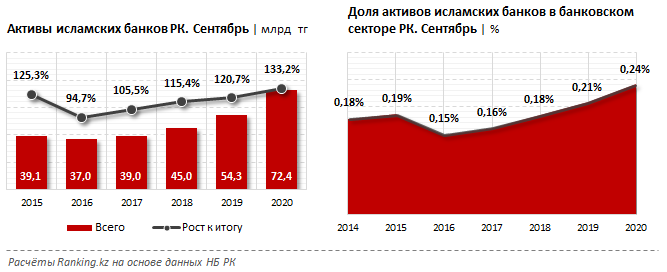 Можно отметить несколько факторов, сдерживающих развитие исламского финансирования в Казахстане.В первую очередь это низкая финансовая грамотность и слабая осведомленность населения и бизнеса в области исламских финансов. Для активации спроса на продукты, соответствующие принципам исламского финансирования, требуется запуск маркетинговых кампаний. При этом действующие исламские банки страны, напротив, значительно сокращают и без того низкие расходы на маркетинг и рекламу. По итогам 2019 года расходы исламского банка Al Hilal в сегменте снизились на 93,1% и составили всего 7,8 млн тг, или 0,3% от операционных расходов. Тем временем исламский банк Заман-Банк сократил маркетинговые затраты на 93,2%, до 1,6 млн тг, что также составляет всего 0,3% от общей суммы операционных затрат банка. Оба банка в совокупности в 2019 году на продвижение своих продуктов и в целом на рекламу потратили в общей сложности всего 9,4 млн тг – мизерный показатель. Для сравнения: три крупнейших банка страны в 2019 году направили на рекламу и маркетинг 8,2 млрд тг, или 3,4% от операционных затрат.Во-вторых, низкая осведомленность населения вызывает определенное недоверие к финансовым продуктам исламских банков. Также отсутствует гарантирование депозитов исламского банка со стороны государства, то есть исламские банки Al Hilal и Заман-Банк единственные в стране не входят в систему обязательного гарантирования депозитов.Кроме того, к существующим проблемам в сфере исламского финансирования можно отнести отсутствие квалифицированных кадров, имеющих опыт работы с исламскими продуктами, а также узконаправленность деятельности исламских банков, так как в основном деятельность обоих фининститутов направлена на обслуживание корпоративных клиентов. Так, к 1 октября текущего года доля вкладов юридических лиц в исламских банках РК составила 89%, в то время как доля вкладов физлиц – всего 11%. При этом кредитуют исламские банки исключительно бизнес. Единственное исключение – запущенная в 2017 году исламская ипотека от банка Al Hilal.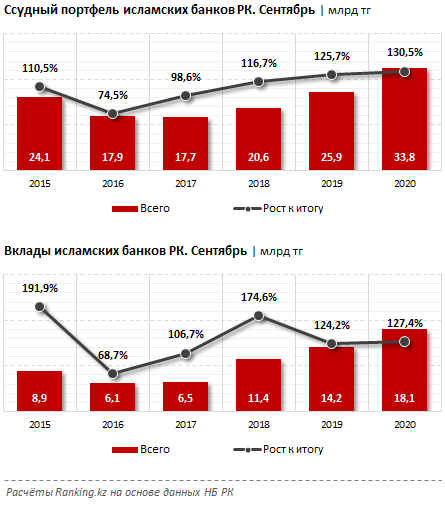 Тем не менее в Казахстане есть немалый потенциал развития исламского финансирования. Предположительно более 75% населения в стране относят себя к мусульманам. Следовательно, имеется большая целевая аудитория – порядка 14 млн человек.В целом развитие исламского банкинга в стране предоставит населению дополнительные возможности финансирования и обеспечит доступ к новым банковским продуктам. При этом важный момент в части развития исламского финансирования – то, что целевой аудиторией для продуктов в секторе является все "банкеризуемое" население, а не только практикующие мусульмане страны.Получение прибыли является главнейшей перманентной задачей подавляющего большинства населения Земли. В этом контексте имеется ввиду не только коммерческая прибыль, получаемая корпорациями, но и доходы наемных работников, так как большинству из нас необходимо ежедневно зарабатывать деньги для оплаты повседневных расходов. Поэтому получаемый доход и особенно размер дохода является для человека жизненно важным показателем. Иногда не только как источник средств для существования, но и как мера социального статуса индивидуума. Наличие социального статуса, измеряемого уровнем получаемого высокого дохода, часто может быть ценнейшим критерием для человека. Осознавая всю первостепенную важность материального достатка в нашем современном мире, сможет ли человек поставить моральный аспект способа получения своего дохода как наивысший и правильный критерий при принятии решения по заключению выгодной сделки или выбора той или иной компании как места работы. Способность человека осуществлять свою коммерческую деятельность в согласии с нормами морали, т.е. жертвовать своим «карманом» в пользу сохранения своих личных этических качеств может наиболее ясно определить нравственные качества человека. Поэтому в Исламе уделено огромное внимание коммерческой деятельности человека и экономической модели общества.Ислам предлагает человечеству обширный свод правил и предписаний, регулирующих финансовую и торговую сферы. В данной статьепредставлено сжатое описание основных предписания Ислама, являющихся фундаментом функционирования современной ниши Исламских финансов.I. ШариатПринципы функционирования Исламских финансов определены нормами и предписаниями Ислама для коммерческих сделок, финансовых операций и иных обязательств и транзакций. Исламское финансы–это форма финансирования, регулируемая нормами и предписаниями мусульманского права более известного как Шариат (араб. букв. "надлежащий путь", совокупность регулирующих поведение мусульманина норм,опирающаяся на Коран и сунны). Регулирующие нормы основываются на принципах морали, справедливости, равенства и объективности.Термин Шариат означает путь или линию поведения, образ действий, который направлен на регулирование отношений мусульманина со Всевышним Аллахом в личном аспекте, также как и регулирование поведения, деловых отношений мусульманина с другими мусульманами и не мусульманами в социальном, экономическом и духовном аспекте. Таким образом, Шариат распространяет свое влияние на экономическую, банковскую и финансовую деятельность мусульманина.Предписания Шариата базируются на трех источниках, перечисленных по степени важности:Священный Коран.Сунна нашего Пророка Мухаммеда (Да благословит его Аллах, да приветствует).Иджтихад и Фикх (Исламская юриспруденция).Иджтихад с арабского дословно означает усердие, большое старание. Представляет собой сложный труд авторитетных ученых Ислама в вынесении правовых предписаний и решение различных религиозных проблем или вопросов на основании аятов Корана, хадисов (высказываний) Пророка Мухаммеда, кыяса(араб. сравнение) суждения по аналогии и иджмы(араб. согласие) единодушное мнение или решение авторитетных Исламских ученых по обсуждаемому вопросу.Фикх(Исламская юриспруденция) с арабского дословно означает знание или понимание деталей и является интерпретацией священного Корана и Сунны Великими Исламскими учеными и исламскими юристами.Существует четыре научные школы (мазхаба) Исламской юриспруденции, на мнениях которых Исламские ученые и юристы обосновывают свой Фикх:Ханафи, самый большой мазхаб. Основатель Имам Абу Ханифа ан-Нуман ибн Сабит ибн Зута. Школа, которой в основном следуют Индия, Бангладеш, Пакистан, Афганистан, Иордан, Ливан, Сирия Ирак, Турция, Средняя и Центральная Азия, Казахстан, тюркоязычные народы России.Малики, основатель Имам Малик ибн Анас аль-Асбахи, школа, которой следуют страны Африки.Ханбали, основатель Имам Ахмад ибн Ханбал. Школа, которой следуют Саудовская Аравия и ЮАЭ.Шафии, основатель Имам Мухаммад ибн Идрис аш-Шафии. Школа, которой следуют страны Юго-Восточной Азии и Иран.Рекомендуемая литератураОсновы этических (исламских) финансов: учебное пособие / под редакцией Е.А. Байдаулет. – Павлодар, 2014. – 325 с.Основы исламского финансирования. Учебное пособие для студентов экономических специальностей. – Уральск, 2016. – 109 с.Международные валютно-кредитные отношения: учебник / Под общ. ред. Н. Н. Мокеевой. - Екатеринбург: Урал. ун-та, 2021. – 330 с.Интернет-ресурсы:Об установлении перечня международных финансовых организации, облигации которых банки и банковские холдинги приобретают в собственность, и требовании к облигациям, которые банки и банковские холдинги приобретают в собственность // Постановление Правления Национального Банка РК от 29 ноября 2017 года №234. Зарегистрировано в МЮ РК от 28 декабря 2017 года 16149  // https://www.zakon.kz/Закон Республики Казахстан от 6 декабря 2001 года № 264-II «О членстве Республики Казахстан в Международном Валютном Фонде, Международном Банке Реконструкции и Развития, Международной Финансовой Корпорации, Международной Ассоциации Развития, Многостороннем Агентстве Гарантии Инвестиций, Международном Центре по Урегулированию Инвестиционных Споров, Европейском Банке Реконструкции и Развития, Азиатском Банке Развития, Исламском Банке Развития, Азиатском Банке Инфраструктурных Инвестиций» (с изменениями и дополнениями от 30.10.2017 г.) // https://adilet.zan.kz/rus/docs/Z010000264_/historyКонцепция развития финансового сектора https://www.nationalbank.kz/file/download/1049 Учебный материал: тезисы лекций, видео-лекции, методические рекомендации по подготовке к семинарским занятиям, СРС и т.п., доступные на сайте www.univer.kaznu.kz в разделе УМКД.